The record of Deinotheriidae from the Miocene of the Swiss Jura Mountains (Jura Canton, Switzerland)1 Gagliardi Fanny, 2, 3 Maridet Olivier & 2, 3 Becker Damien1 Biology, University of Neuchâtel, CH-2000 Neuchâtel, Switzerland; fanny.gagliardi@unine.ch2 Jurassica Museum, Route de Fontenais 21, CH-2900 Porrentruy, Switzerland; damien.becker@jurassica.ch, olivier.maridet@jurassica.ch [corresponding authors]3 Earth Sciences, University of Fribourg, Chemin du Musée 6, CH-1900 Fribourg, SwitzerlandAbstract: The Miocene sands of the Swiss Jura Mountains, long exploited in quarries for the construction industry, have yielded abundant fossil remains of large mammals. Among Deinotheriidae (Proboscidea), two species, Prodeinotherium bavaricum and Deinotherium giganteum, had previously been identified in the Delémont valley, but never described. A third species, Deinotherium levius, from the locality of Charmoille in Ajoie, is reported herein for the first time in Switzerland. These occurrences are dated from the  to the  Miocene, correlating to the European Mammal biozones  to MN9. The study is completed by a discussion on the palaeobiogeography of dinotheres at European scale.Key words: Prodeinotherium, Deinotherium, Bois de Raube , Miocene, Jura, Switzerland.IntroductionThe order Proboscidea currently regroups large mammals whose common a trunk. Within the superorder sister group Sirenia (dugongs and manatees). Its extant representatives belong to the Elephantidae family with only three species of elephants living in Africa or Asia (Loxodonta africana, Loxodonta cyclotis and Elephas maximus). However, this order  much more diversified in the fossil record.The Proboscideans have an African origin with the  genus , found in the early Paleocene of Morocco (Gheerbrant 2009), other primitive forms small Numidotherium Barytherium These primitive forms were only found in the late Eocene and the  Eocene and  Oligocene, respectively, of Africa (Tassy 1990 The gomphotheres (Gomphotheriidae) and the (Deinotheriidae) are the  proboscideans found outside of Africa in the fossil record. Their occurrence in Europe is linked to the Proboscidean Datum Event (sensu Tassy 1990) of the late  Miocene (ca. 19.5-17.5 Ma; Göhlich 1999). This biogeographic event resulted from the counter clockwise rotation of Africa and Arabia plates leading to a collision with the Anatolian plate and the formation a landbridge connecting Africa and Eurasia at the end of the  Miocene ( 1999a, b). This geographic change allowed remarkable terrestrial mammal exchanges including the gomphotheres and the  (e.g. Göhlich 1999, Sen 2013). Within the phylogeny of Proboscideans (Fig. 1),  are included in a clade of mega herbivores together with Elephantiformes (Phiomia, Mammut americanum, Gomphotherium and Elephantidae) of which they are the sister group (Hutchinson et al. 2011). The differentiation between dinotheres and Elephantiformes could have occurred as as the end of the Eocene. However, phylogenetic relationships within the Deinotheriidae family remain uncertain to this day.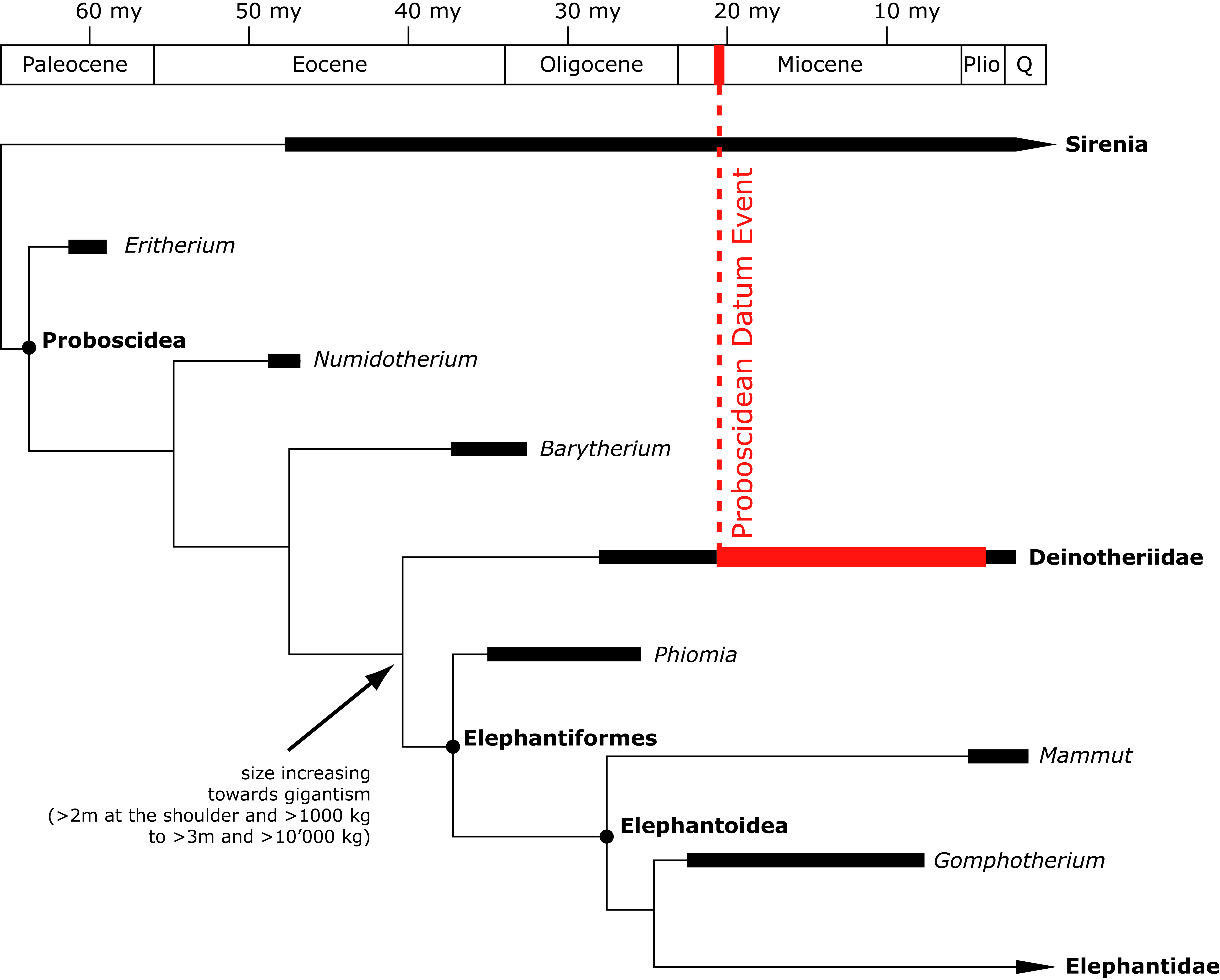 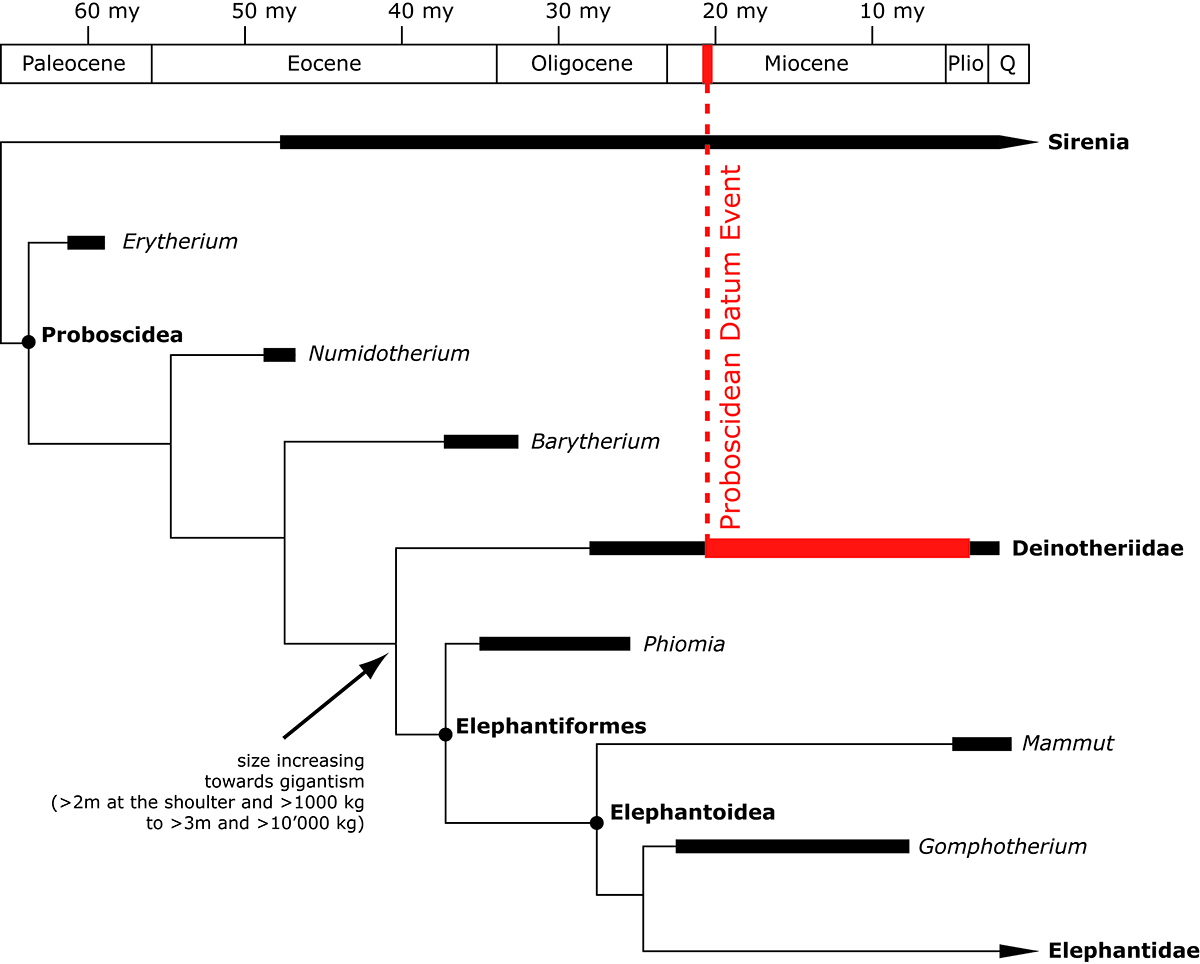 Figure 1. Simplified, stratigraphically calibrated, phylogeny of Proboscideans (modified from Hutchinson et al. 2011).The oldest and most primitive , Chilgatherium harrisi Sanders, Kappelman & Rasmussen, 2004, was discovered in Africa (Ethiopia) and is dated  the Oligocene (Sanders et al. 2004). It disappeared slightly before the Miocene, probably replaced by Prodeinotherium hobleyi (Andrews, 1911) recorded in  Miocene of Pickford 2003 After the Proboscidean Datum Event (ca. 19.5-17.5 Ma; late  Miocene), the distribution of the family extends to Asia with Prodeinotherium pentapotamiae (Falconer, 1868) discovered in Pakistan (Welcomme  al. 1997) and to Europe with Prodeinotherium bavaricum (von Meyer, 1831) Koufos et al. 2003France and Spain (MN4; Azanza et al. 1993, Ginsburg & Chevrier 2001). The last  are still present in Asia by the  Miocene with Deinotherium giganteum Kaup, 1829 Deinotherium proavum (Eichwald, ) (= D. gigantissimum indicum (Chaimanee et al. 2004, Rai 2004 In Africa, they persist with Deinotherium bozasi Arambourg, 1934 until the  Pleistocene (Harris 1983, Harris et al. 1988). In Europe, three species  during the  Miocene Prodeinotherium bavaricum Deinotherium levius Jourdan, 1861 (e.g. Göhlich 1999, Ginsburg & Chevrier 2001, Pickford & Pourabrishami 2013).  survived until the end of the  Codrea et al. 2002, Kovachev & Nikolov 2006, Boev & Spassov 2009).From the Swiss Jura Mountains, Bachmann (1875) described a  mandible in five fragments, discovered in the west of the Montchaibeux hill by Jean-Baptiste Greppin in 1869, which he referred to Deinotherium bavaricum. Greppin (1867, 1870) reported the presence of a lower molar of Deinotherium giganteum, discovered by the geologist and naturalist Peter Merian in 1858, in the forest of Bois de Raube of the Delémont valley.  and gomphotheres were also found in Charmoille and successively reported by Stehlin (1914), Schäfer (1961) and Kälin (1993). However, none of the  remains from Charmoille have ever been described. Additionally, an isolated upper molar labelled Deinotherium bavaricum is housed in the Jurassica Museum collections. This specimen has never been reported before and its exact origin in the Delémont valley remains uncertain. This study focuses on the fossil remains of dinotheres discovered in the Swiss Jura Mountains in order to provide a complete description of the specimens and to update their identifications. A discussion on the distribution of dinotheres throughout the Miocene of Europe completes the article.Geographic, geologic and stratigraphic frameworkThe Jura Canton lies at the palaeogeographic junction between the Cenozoic tectonic and sedimentary provinces of the Upper Rhine Graben and the North Alpine Foreland Basin (Sissingh 2006). The regional fluvio-lacustrine sediments of the Miocene Bois de Raube Formation (OSM; Obere Süsswassermolasse = Upper freshwater ), were deposited both in Delémont Basin (near Delémont) and in Ajoie area (near Porrentruy).  Kälin (1997), this formation is subdivided  three members differing by a markedly different heavy mineral spectrum and pebble content: a basal Montchaibeux Member (‘‘RoteMergel und Dinotheriensande des Mont Chaibeux’’ of Liniger 1925), a middle conglomeratic Bois de Raube Member (‘‘Vogesenschotter des Bois de Raube’’ of Liniger 1925) in Delémont Basin, and an upper Ajoie Member (‘‘Hipparionsande von Charmoille’’ of Liniger 1925). The formation covers the biochronological interval MN4 to MN9 (Kälin 1997, Choffat & Becker 2017, Prieto et al. 2017) and includes three historical localities that yielding  remains (Greppin 1867, 1870; Stehlin 1914; Schäfer 1961; Kälin 1993): Bois de Raube in Develier, and Charmoille in Ajoie (Fig. 2).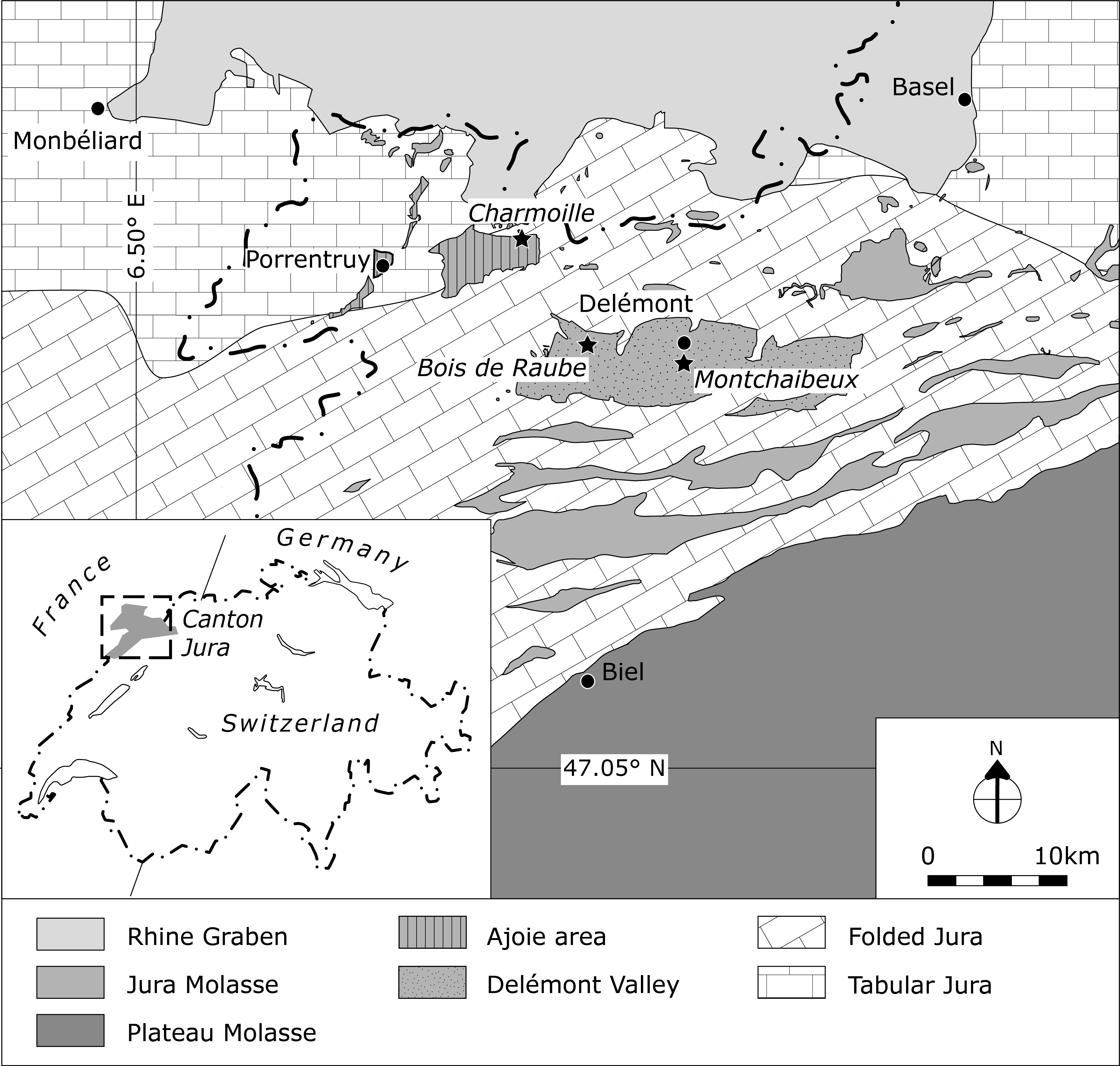 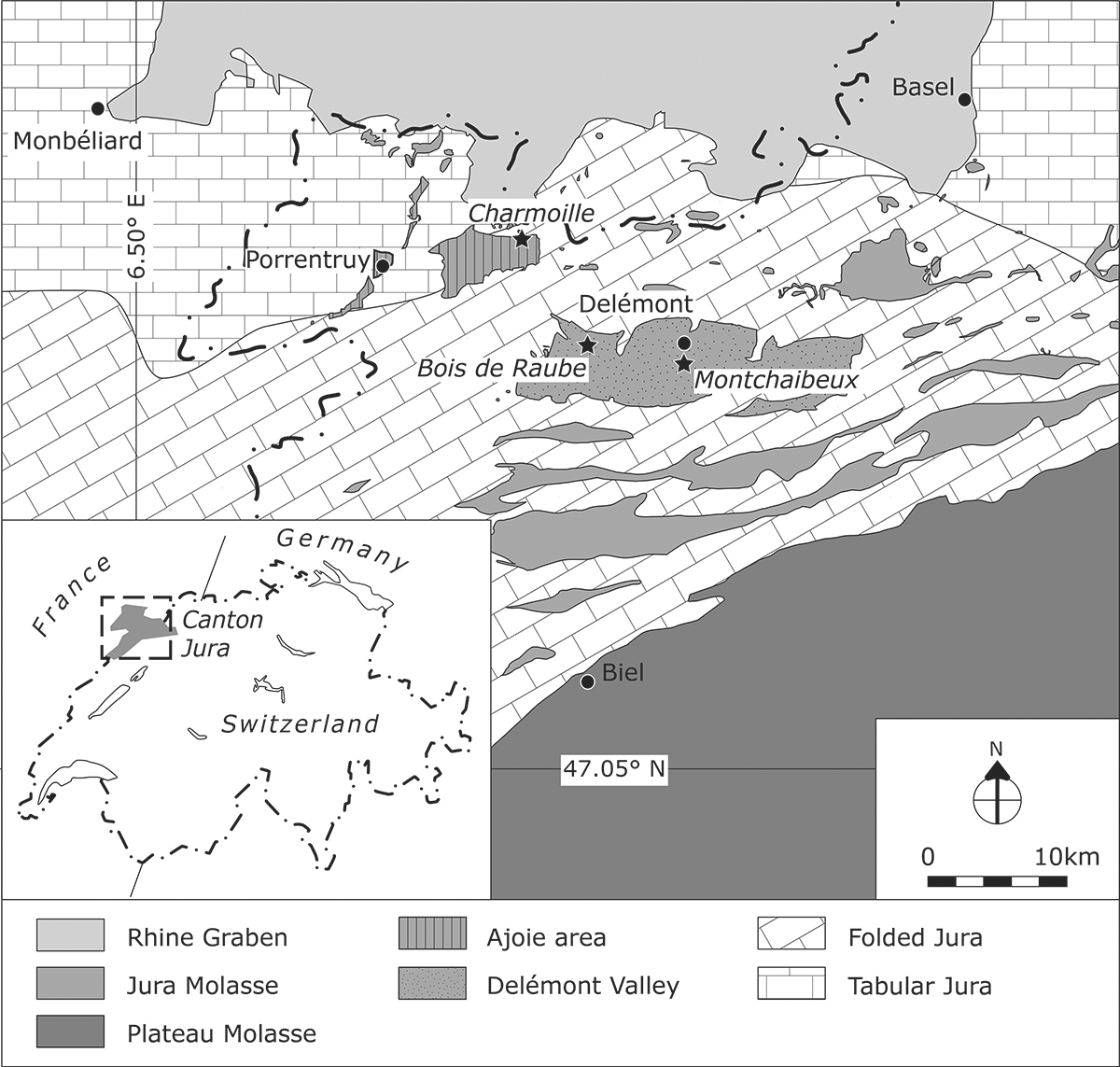 Figure 2. Geographic and geologic  of the Swiss Jura localities (Montchaibeux, Bois de Raube and Charmoille) with  remains.Material and methodMaterialThe studied material of , coming exclusively from in the Swiss Jura Canton, includes:(1) the famous reconstituted mandible of Prodeinotherium bavaricum from the Montchaibeux locality (Bachmann ). A copy of this mandible is housed in the collections of the Jurassica Museum whereas the original specimen is housed in the collections Natural History Museum of Bern;(2) a copy of the lower molar of Deinotherium giganteum from the Bois de Raube locality (Greppin 1867, 1870), housed in the Jurassica Museum and whose the original seems to be housed in the Jean-Baptiste Greppin collection of Strasbourg University; (3) the upper molar of the Jurassica Museum collection of Prodeinotherium bavaricum coming probably from the Delémont valley; and (4) the specimens of Deinotheriidae from Charmoille (Stehlin 1914, Schäfer 1961, Kälin 1993, 1997, Choffat & Becker 2017) which consists in some fragments of tusks from the Jurassica Museum collection and more complete dental specimens housed in the Museum of Natural History of Basel.Terminology and measurementsThe dental terminology for Deinotheriidae mainly follows that of Aiglstorfer et al. (2014) and Pickford & Pourabrishami (2013) (Fig. 3), and is illustrated in this paper for a better understanding of the  descriptions and discussions. The measurements written in the tables or in the text are given in millimetres (precision at 0.1 mm), those in brackets are estimated.The  of Deinotheriidae is still  as there is no consensus in the literature about the valid genera and species. , Prodeinotherium and DeinotheriumBöhme et al. 2012, Pickford & Pourabrishami 2013 European species  be : Prodeinotherium cuvieri Kaup, 1832 Prodeinotherium bavaricum (von Meyer, 1831), Deinotherium levius Jourdan, 1861, Deinotherium giganteum Kaup, 1829 and Deinotherium proavum (Eichwald, ).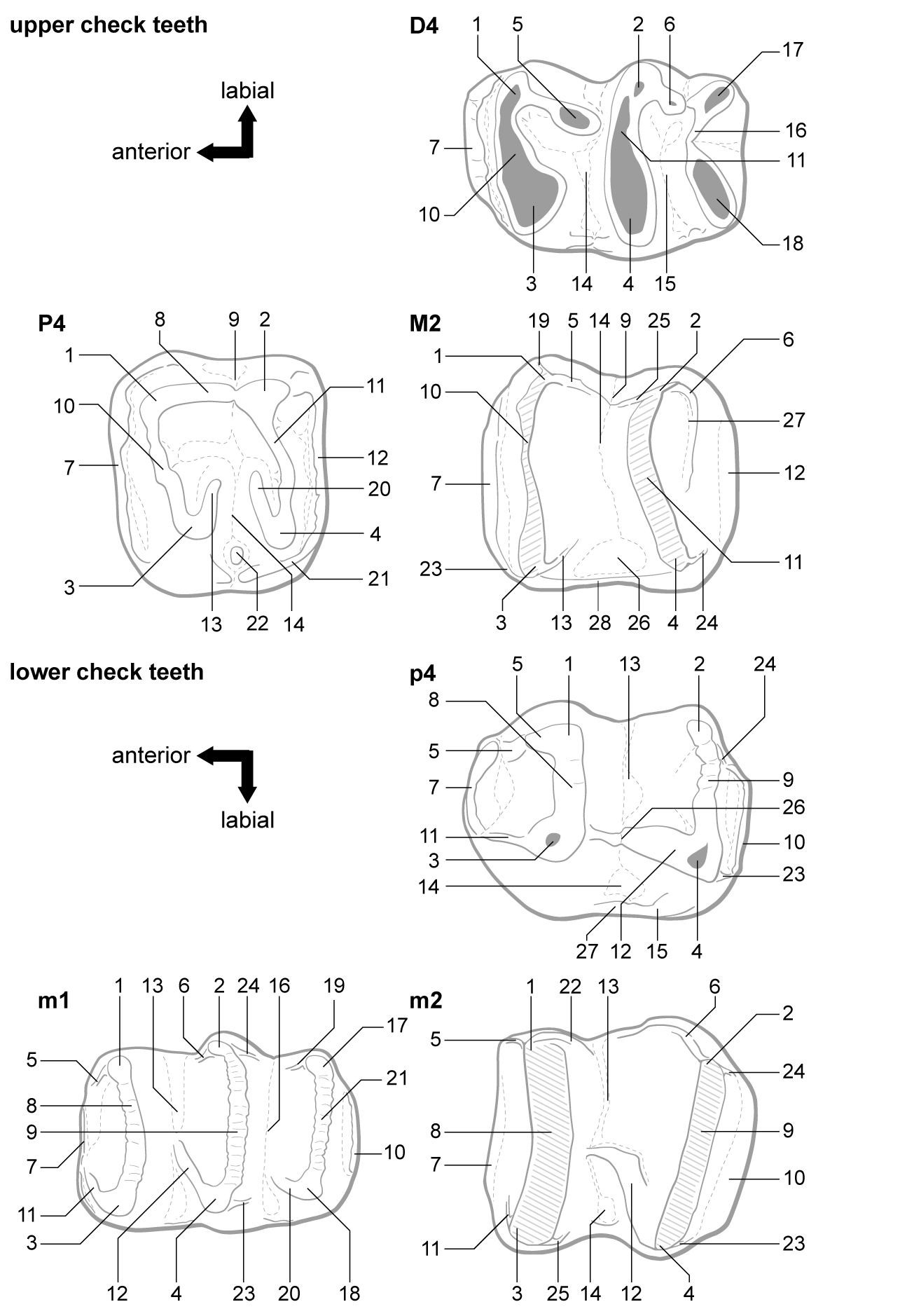 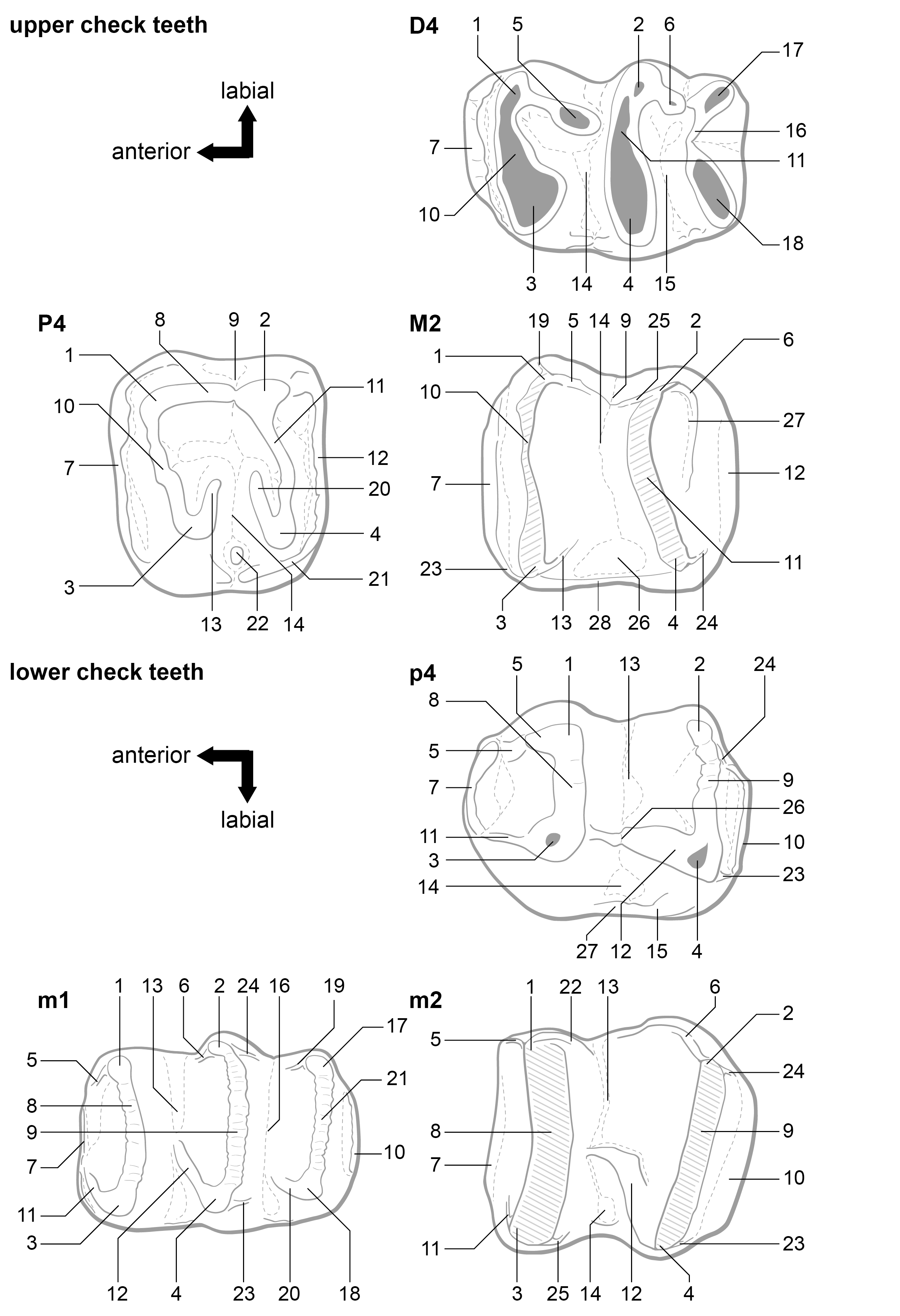 Figure 3. Dental terminology of upper and lower cheek teeth of Deinotheriidae in occlusal views (not to scale), mainly following Aiglstorfer and al. (2014) and Pickford & Pourabrishami (2013). Upper cheek teeth: 1, paracone; 2, metacone; 3, protocone; 4, hypocone; 5, postparacrista; 6, postmetacrista; 7, anterior cingulum; 8, ectoloph; 9, ectoflexus; 10, protoloph; 11, metaloph; 12, posterior cingulum; 13, postprotocrista; 14, median valley; 15, distal valley; 16, tritoloph; 17, labial tritoloph cone; 18, lingual tritoloph cone; 19, praeparacrista; 20, praehypocrista; 21, lingual cingulum; 22, entostyle (mesostyle of Harris 1973); 23, praeprotocrista; 24, posthypocrista; 25, praemetacrista; 26, lingual medifossette; 27, convolute; 28, lingual cingulum. Lower cheek teeth: 1, metaconid; 2, entoconid; 3, protoconid; 4, hypoconid, 5, praemetacristid; 6, praeentocristid; 7, anterior cingulid; 8, metalophid; 9, hypolophid; 10, posterior cingulid; 11, praeprotocristid; 12, praehypocristid; 13, median valley; 14, labial medifossette; 15, labial cingulid; 16, distal valley; 17, lingual tritolophid conid; 18, labial tritolophid conid; 19, anterior cristid of the lingual tritolophid conid; 20, anterior cristid of the labial tritolophid conid; 21, tritolophid; 22, postmetacristid; 23, posthypocristid; 24, postentocristid; 25, postprotocristid; 26, labial notch; 27, labial cingulidStratigraphy and fossil recordThe stratigraphical framework used in this study is based on the global geological time scale for the Neogene (Hilgen et al. 2012), the European Mammal Neogene units (MN-Zones; Mein 1999, Steininger 1999), and the Swiss fauna references (Engesser & Mödden 1997, Berger 2011).The data set of the fossil record of the European  is a compilation of the localities reported in Maridet &  (2010), The Paleobiology Data Base (extraction the 25.07.2019 with the parameter family = Deinotheriidae) and additional literature (Appendix). In order to highlight the palaeobiogeographic dynamics of distribution in Europe, localities are grouped by the biochronological intervals MN4-5, MN6-8, MN9-12 and MN13-14, and biogeographic events (Proboscidean Datum Event, Hipparion Datum Event) and major climate changes (Miocene Climatic Optimum, Mid-Miocene Cooling Event, Messinian Crisis) are taken into account. The biostratigraphical  of each locality was systematically checked in the literature and questionable data were removed from the data set. AbbreviationsAPD anteroposterior diameter, dex. right, H height, i lower incisors, L , m/M lower and upper molars, MJSN Jurassica Museum (formerly Musée jurassien des Science naturelles), MN Mammal Neogene, NMB Naturhistorisches Museum Basel, NMBE Naturhistorisches Museum Bern, p/P lower and upper premolars, sin. left., TD transverse diameter, W width.SystematicClass MAMMALIA Linnaeus, 1758Order PROBOSCIDEA Illiger, 1811Family Deinotheriidae Bonaparte, 1845Genre Prodeinotherium Ehik, 1930European species: Prodeinotherium bavaricum (von Meyer, 1831), P. cuvieri Kaup, 1832.Prodeinotherium bavaricum (von Meyer, 1831)(Figs. 4-5; Tab. 1-3)Stratigraphical rangeLate  MioceneGöhlich ).Material referredM2 dex. (MJSN-VDL-001) from the Delémont valley (unknown locality); P4 dex. (NMB-Mch.4, copy MJSN-MTC-001) and mandible with i2 and p4-m3 (NMBE-5031977, copy MJSN-MTC-002) from Montchaibeux.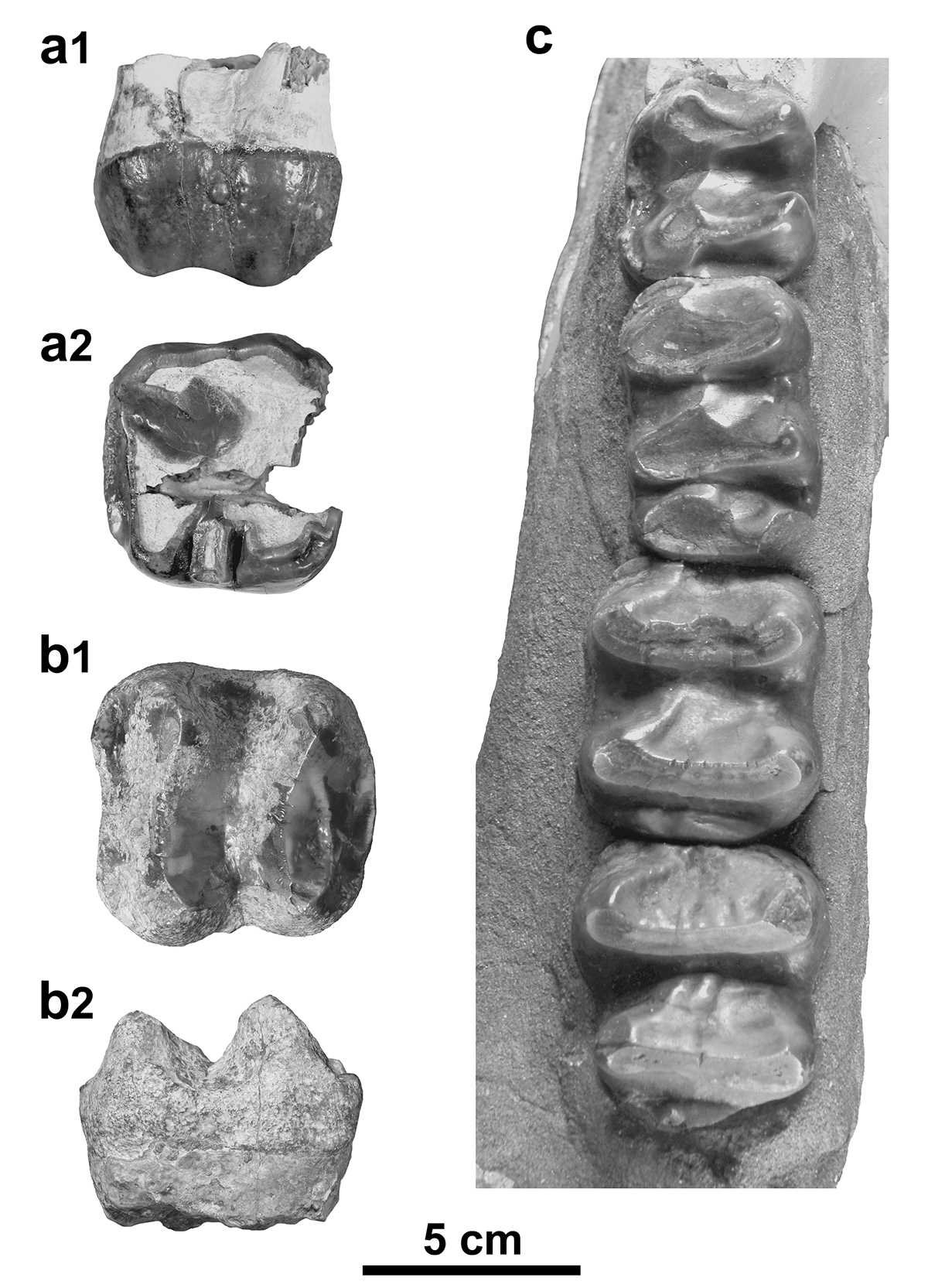 Figure 4. Prodeinotherium bavaricum  the Delémont valley (Jura, Switzerland). a, P4 dex. (NMB-Mch.4, Montchaibeux locality) in labial (a1) and occlusal (a2) views; b, M2 dex. (MJSN-VDL-001, unknown locality) in occlusal (b1) and labial (b2) views; c, p4- sin. (NMBE-5031977, Montchaibeux locality) in occlusal view. Scale bar = 5 cm.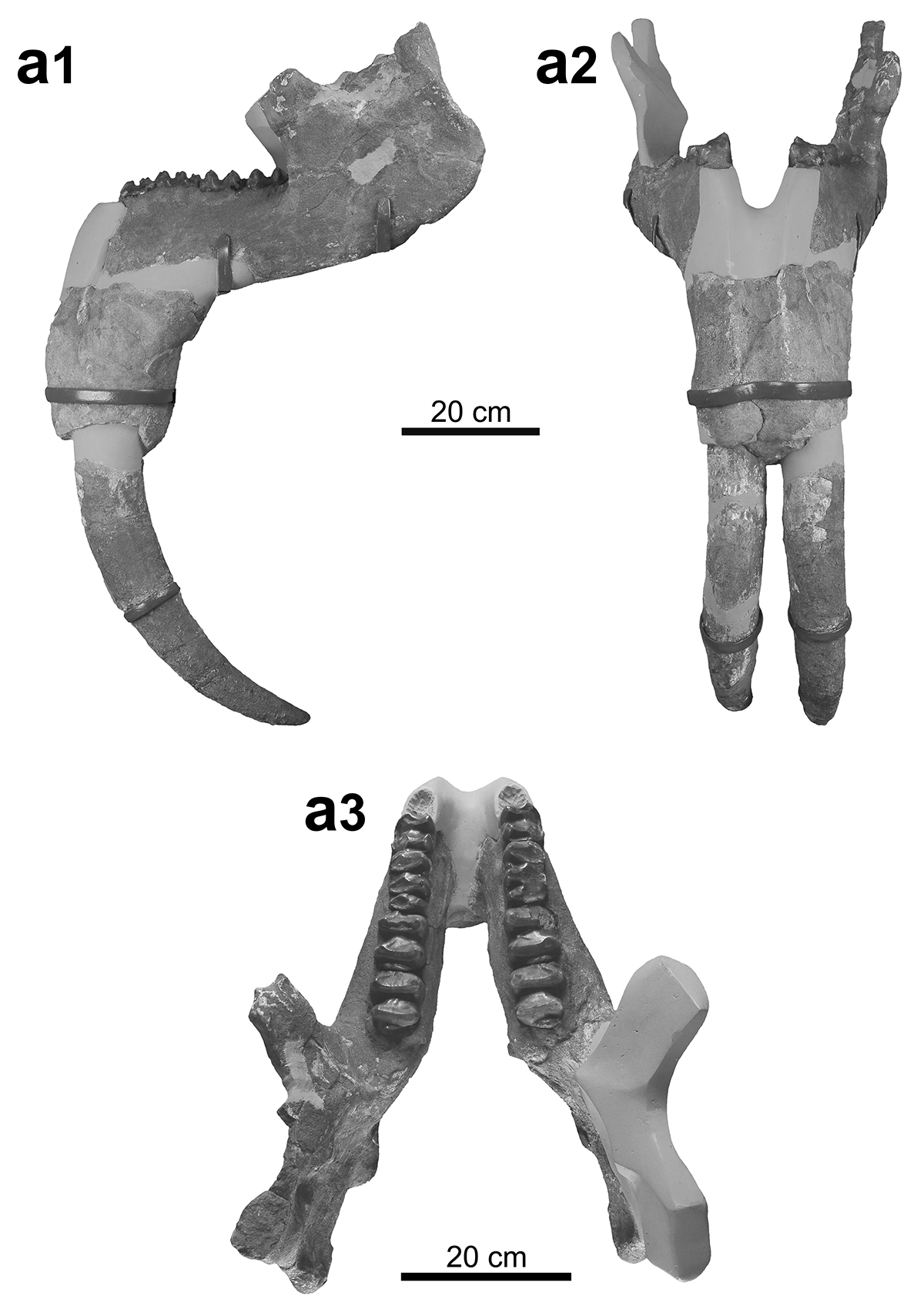 Figure 5. Prodeinotherium bavaricum  Montchaibeux (Jura, Switzerland). a, Mandible (NMBE-5031977) in lateral view (a1), in anterior view (a2) and in  view (a3). Scale bar = 20 cm.Table 1. Dimensions [mm] of P4 and M2 of Prodeinotherium bavaricum (NMB-Mch.4, Montchaibeux, -6; NMB-D.G.5, Haute Garonne of Aurignac,  Miocene; NMB-Fa.129, NMBFa.167, Pontlevoy-Thenay, MN5).Table 2. Dimensions [mm] of the mandible of Prodeinotherium bavaricum (NMBE-5031977)  Montchaibeux (Jura, Switzerland, -6).Table 3. Dimensions [mm] of the teeth of the mandible Prodeinotherium bavaricum (NMBE-5031977) of Montchaibeux (Jura, Switzerland, -6).DescriptionThe P4 is damaged anteriorly and moderately worn. It is nearly quadratic in occlusal view, just slightly wider than long. The ectoloph is complete bearing an ectoflexus weakly developed, and distinct paracone fold, mesostyle (intermediate fold) and metacone fold, the former being the most developed. The protocone seems to extend labially, forming a complete protoloph reaching the paracone. The hypocone is labially elongated but does not form a complete metaloph connecting to the metacone, giving a sublophodont morphology to the tooth. The cingulum is posteriorly pronounced but anteriorly unobservable. The labial one is absent whereas the lingual one is strong but only present at the level of the protocone. The lingual opening of the median valley bears a well-developed entostyle. Three roots are present; the unique lingual one results from the fusion of two roots.The M2 is bilophodont and subquadrate in occlusal view. The protoloph and metaloph are complete, both with almost the same width, anteriorly convex (with a more pronounced convexity on the metaloph) and have anterior wear facets. The four main cusps are distinct from the lophs. The postparcrista is wellmarked and slopes to the median valley that is opened on the lingual side. The postprotocrista is less developed and does not extend downward to the medial valley. The praehypocrista and the posthypocrista are not marked. The praemetacrista is well pronounced, slopes to the median valley and joins the postparacrista. Posteriorly, the convolute is welldeveloped. The anterior and posterior cingula are strong and continuous, although the anterior one is thinner in its middle part. The lingual cingulum is less pronounced but closes the lingual medifossette. The labial side of the tooth lacks any cingulum, but it is characterised by a deep ectoflexus.The mandible NMBE-5031977, restored from 5 fragments, is incomplete. The ramus is low and slightly inclined forward, the mandibular angle , the base of the corpus is straight, and the posterior margin of the symphysis is located below the front of the p4. The i2 are oriented downward and slightly curved backwards in their distal parts. The toothrows are almost complete from p4 to m3, the p4s being anteriorly incomplete and the  not preserved. The m1s are trilophodont and the other lower cheek teeth are bilophodont. The transverse lophids are subparallel, posteriorly convex for the anterior ones to straight for the posterior ones, and possess wear facets posteriorly oriented.In occlusal view, the p4 is rectangular, longer than wide. The paracristid is not preserved, the metalophid is posteriorly convex and the hypolophid is almost straight. The ectolophid is poorly developed and  anterolingually to reach the median valley. The labial cingulid is reduced to the posterior part of the tooth, the lingual one is lacking. The posterior cingulid is well developed, continuous and low but merging with a weak posthypocristid.The rectangular m1 is trilophodont, with sub-parallel, roughly straight and of equally wide transverse lophids. The praeprotocristid, the praehypocristid and the anterior cristid of the labial tritolophid conid are all well pronounced, the latter two reaching the bottom of the respective front valleys. The anterior and posterior cingulids are poorly developed whereas the labial and lingual ones are lacking.The m2 is sub-rectangular in occlusal view, slightly longer than wide, with equally wide transverse lophids. The metalophid is posteriorly slightly convex and the hypolophid is straight. The praeprotocristid and the praehypocristid are well developed and anterolingually oriented, the former reaching the bottom of the median valley. The anterior and posterior cingulids are continuous, the posterior one being stronger. The lingual and labial cingulids are lacking.The m3 is morphogically similar to the m2. However, the hypolophid is slightly reduced in width compared to the metalophid and the posterior cingulid is more pronounced but strongly reduced in width, giving a longer and trapezoidal outline in occlusal view.ComparisonsThe referred dental remains are  the Deinotheriidae family with mainly bilophodont jugal teeth associated to a sublophodont (well-developed ectoloph and  metaloph) P4 and a trilophodont m1, as well as i2 oriented downwards and backwards (Huttunen 2002a).The specimens  from Deinotherium proavum and D. giganteum by considerably smaller dimensions (Gräf 1957, Vergiev & Markov 2010, Pickford & Pourabrishami 2013, Aiglstorfer et al. 2014, Țibuleac 2018). Deinotherium levius presents  dimensions but the differences are less significant (Gräf 1957, Pickford & Pourabrishami 2013). However, the strong development of the convolute and the near absence of postprotocrista and posthypocrista on the M2 clearly exclude an attribution Deinotherium (Harris 1973, Huttunen 2002b, Poulakakis et al. 2005, Duranthon et al. 2007, Aiglstorfer et al. 2014). Likewise the moderately developed curve of the i2 can be distinguished from the more pronounced one of D. giganteum and the subvertical one of D. ).Although, in Prodeinotherium, the entostyle is usually lacking on P3-4 and the metaloph usually complete on P4, these particular characters, present on the referred P4 NMB-Mch.4, can be attributed to generic variability (e.g. Harris 1973, Ginsburg & Chevrier 2001, Aiglstorfer et al. 2014). Also by its dimensions the almost absence of an ectolflexus and the quadratic outline in occlusal view, this specimen shows strong similarities with  bavaricum (Ginsburg & Chevrier 2001, Duranthon et al. 2007, Pickford & Pourabrishami 2013). Based on the morphology of the P4 (nearly absence of ectolflexus and the quadratic outline), the M2 (developed convolute) and the lower cheek teeth (m1 with transverse lophids roughly straight and of equal width), as well as the modest curve of the i2, the specimens can be referred to the genus Prodeinotherium (Gräf 1957, Harris 1973, Huttunen 2002a, Huttunen & Göhlich 2002, Duranthon  al. 2007). Additioanly, after Ginsburg & Chevrier (2001) and Pickford & Pourabrishami (2013), the specimens cannot referred to the species P. cuvieri due to their larger dimensions, but rather to P. bavaricum of which size  closer (e.g. Gräf 1957, Kovachev & Nikolov 2006, Huttunen & Göhlich 2002).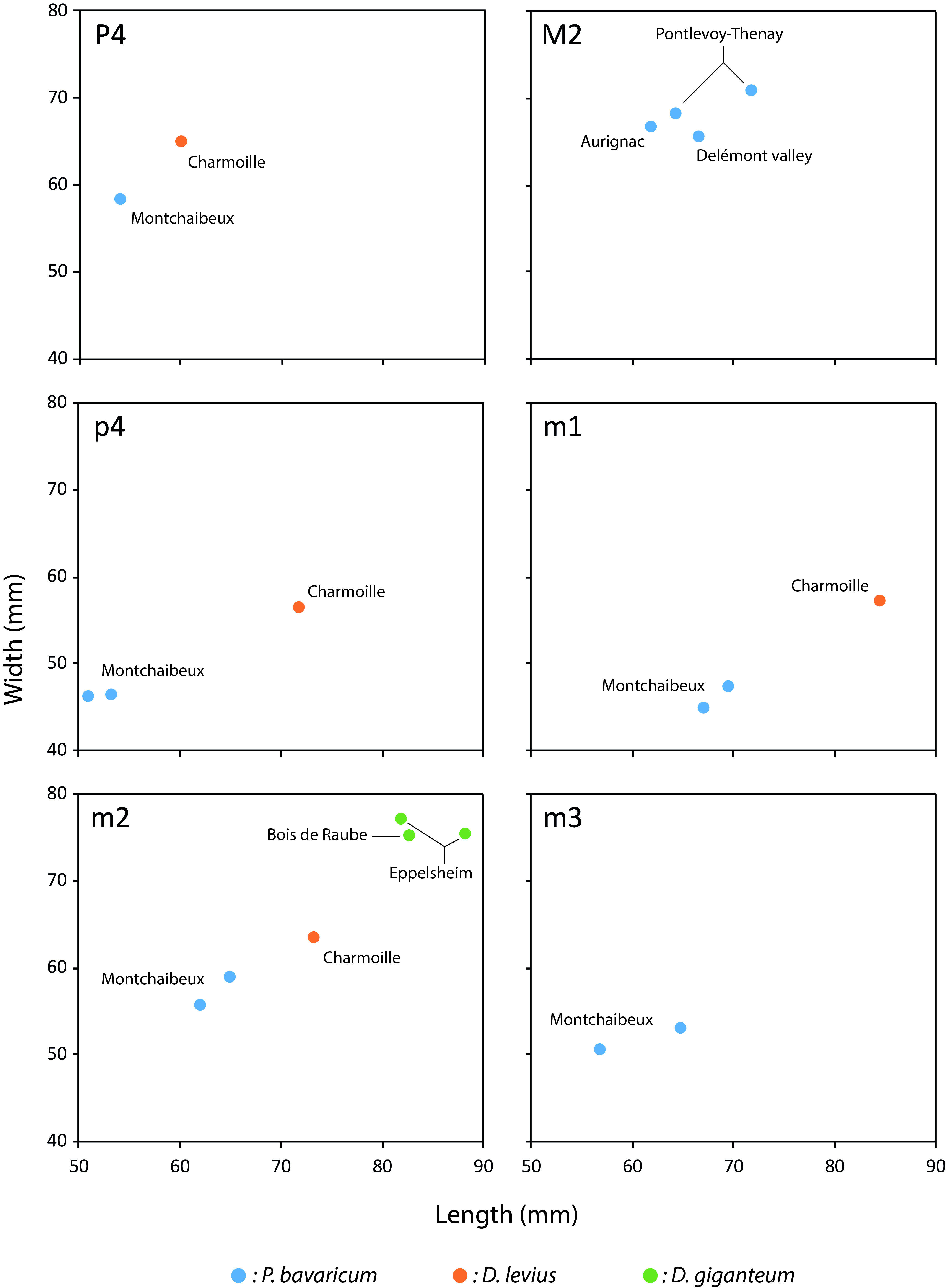 Deinotherium Kaup, 1829European species: Deinotherium giganteum Kaup, 1829, D. proavum (Eichwald, ), D. levius Jourdan, 1861.Deinotherium levius Jourdan, 1861(Fig. ; Tab. 4)Stratigraphical rangeMiddle to early  Miocene -9 ( et al. Material referredDistal fragment of a right incisor (NMB-Cm.478), D4 dex. (NMB-Cm.245, copy MJSN-CH-060), P4 dex. (NMB-Cm-96, copy MJSN-CH-062), p4 dex. (NMB-Cm.469, copy MJSN-CH-058), m1 dex. (NMB-Cm.466, copy MJSN-CH-059) and m2 dex. (NMB-Cm.737, copy MJSN-CH-061) from Charmoille in Ajoie.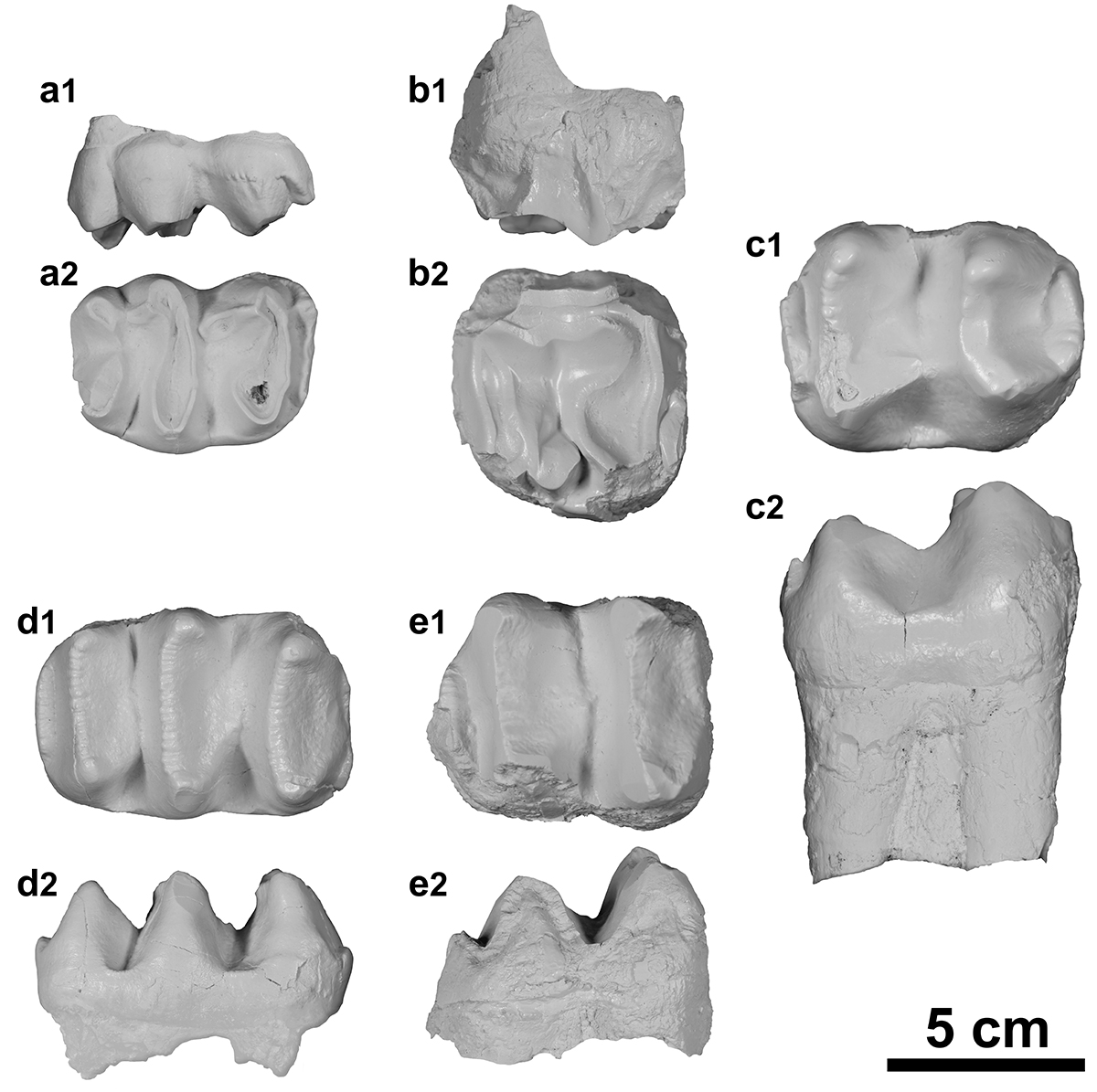 Figure  Deinotherium levius  Charmoille (Jura, Switzerland). a, D4 dex. (copy MJSN-CH-060 of NMB-Cm.245,) in labial (a1) and occlusal (a2) views; b, P4 dex. (copy MJSN-CH-062 of NMB-Cm-96,) in labial (b1) and occlusal (b2) views; c, p4 dex. (copy MJSN-CH-058 of NMB-Cm.469,) in occlusal (c1) and labial (c2) views; d, m1 dex. (copy MJSN-CH-059 of NMB-Cm.466,) in occlusal (d1) and labial (d2) views; e, m2 dex. (copy MJSN-CH-061 of NMB-Cm.737,) in occlusal (e1) and labial (e2) views. For better illustration quality, white copies have been photographed. Scale bar = 5 cm.Table 4. Dimensions [mm] of the dental specimens of Deinotherium levius from Charmoille (Jura, Switzerland, MN9).DescriptionThe fragmented incisor NMB-Cm.478 is roughly oval in transverse section, with a longest axis in anteroposterior direction, the diameter diminishing distally and a flattened medial side. The distal curvature, caudally and laterally, is weakly developed. The specimen shows wear facets on the distal side and at the tip.The D4 is trilophodont and elongated. The protoloph is anteriorly convex and the metaloph is nearly straight. The tritoloph is anteriorly strongly convex and incomplete, the lingual and labial cones are separated by a notch. The postparacrista and the postmetacrista are welldeveloped, extending posterolingually downward and reaching the  loph. The anterior and posterior cingula are present, the anterior one being strongly pronounced and connected to the paracone by a faint crista. The transverse valleys are lingually faintly closed by a reduced lingual cingulum. The labial cingulum is almost completely lacking, only faint labial rugosities are observable at the level of the paracone.The P4 is moderately worn, incomplete (enamel only partly preserved around the outline of the crown), slightly wider than long and trapezoidal in occlusal view. The ectoflexus is very smooth and the mesostyle barely distinct. The protoloph is complete, reaching the paracone, whereas the metaloph is in contact with the metacone but not fused with it. The hypocone extends anterolabially downward by a praehypocrista. The cingulum is labially, is anteriorly and posteriorly strong and , and is labially reduced to the opening of median valley. The latter bears a strong entostyle in contact with the hypocone but separated from the protocone. The two lingual roots are isolated and the two lingual ones are in contact, just separated by a vertical groove.The p4 is almost bilophodont with  outline longer than wide. An ectolophid extends anterolingually downward from the hypoconulid, reaching the base of the metalophid. The metalophid is anteriorly concave, the hypolophid is roughly straight. The paracristid extends anteriolingually downward from the paraconid and connects a very strong anterior cingulid. The praemetacristid extends anteriorly downward, almost closing an anterior valley-like groove. The posterior cingulid is well developed and connected to the hypoconulid by a very faint posthypocristid. The lingual cingulid is lacking and the labial one is reduced to the base of the labial notch, closing a labial medifossette.The m1 is trilophodont and elongated. Each conid has a slightly pronounced anterior cristid. The praehypocristid is the most developed. It extends anteriolingually downward, reaching the anterior valley and reaching the metalophid. The anterior cingulid is poorly developed whereas the posterior one more developed. The transverse valleys are open on both sides, although reduced labial cingulids are present at the extremities of these valleys.The m2 is bilophodont and nearly rectangular (slightly longer than wide). The anterior cingulid is unobservable whereas the posterior one is low and strong but narrower than the hypolophid. The median valley is opened on both sides, without labial and lingual cingulids. Each conid has a slightly developed and anteriorly extending cristid, except the praehypocristid which extends anterolingually and reaches the bottom of the median valley.ComparisonsThe specimens from Charmoille show the typical features of Deinotheriidae: lower tusks oriented downward, P4 bearing an ectoloph, trilophodont D4 and m1, and a bilophodont pattern for the remainder of the cheek teeth (Huttunen 2002a). They differ from Prodeinotherium by being larger, by a trapezoidal outline and a more distinct ectoflexus in P4, as well as a narrower tritolophid compared to other lophids in m1 (Gräf 1957, Ginsburg & Chevrier 2001, Duranthon et al. 2007). Among the Deinotherium species, they display more affinities with D. levius by the size (slightly smaller than those of D. giganteum, Pickford & Pourabrishami 2013), by a subcomplete metaloph without a notch separating it from the metacone and the presence of a strong entostyle on P4, by a protolophid and metalophid of equal lengths in p4 (rectangular outline vs trapezoidal outline in D. giganteum), and by a short posterior cingulid on m2 (Gräf 1957, Duranthon et al. 2007). This attribution also seems to be supported by the i2 NMB-Cm478 that displays a sub-straight tusk tip, characteristic of D. levius according to Gräf (1957).Deinotherium giganteum Kaup, 1829(Fig. ; Tab. 5)Stratigraphical rangeMiddle to  Miocene  al. ).Material referredComplete m2 sin. (copy MJSN-BRA-001; original in the Jean-Baptiste Greppin collection at the Strasbourg university) from the Bois de Raube locality in the Delémont valley.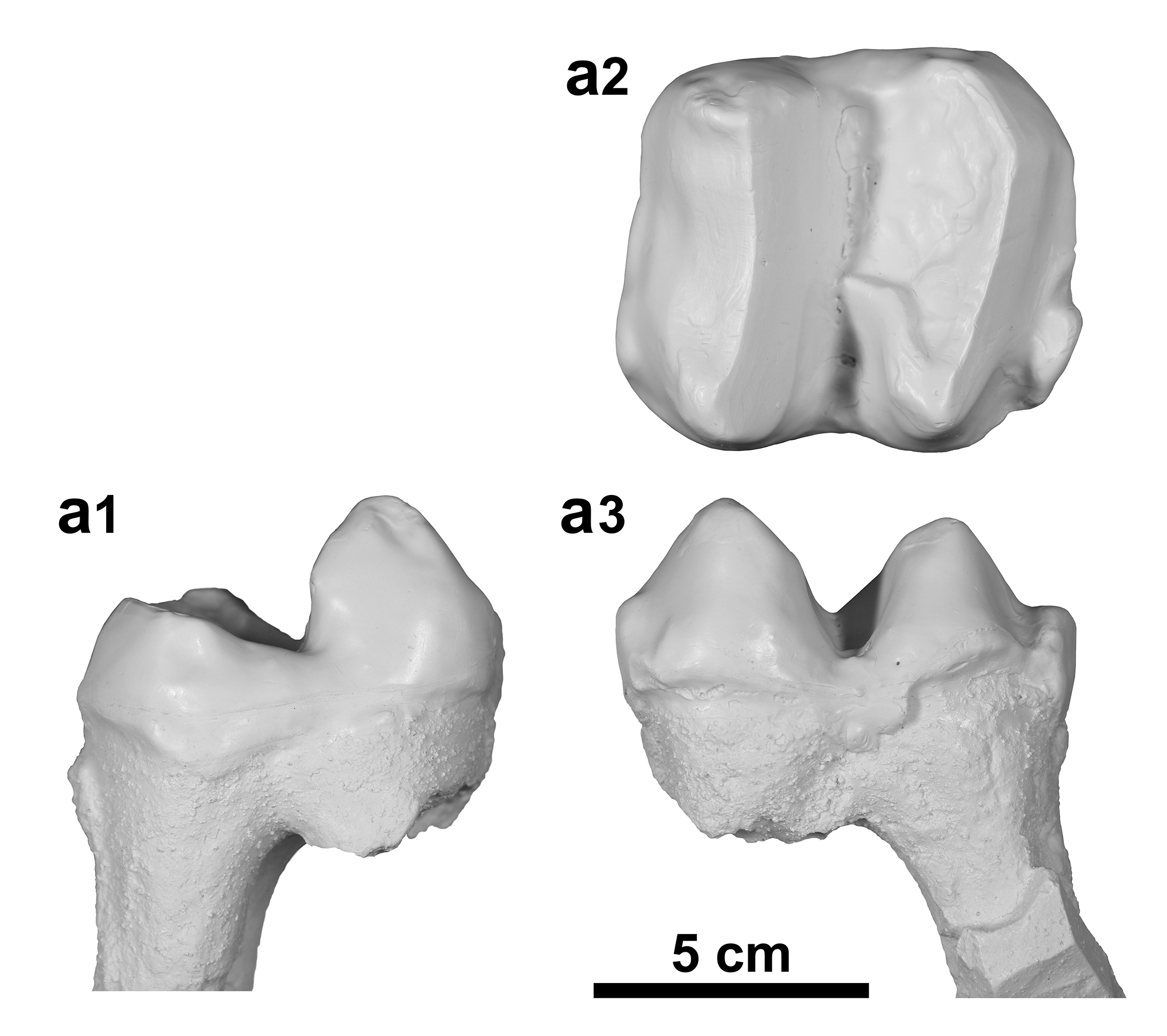 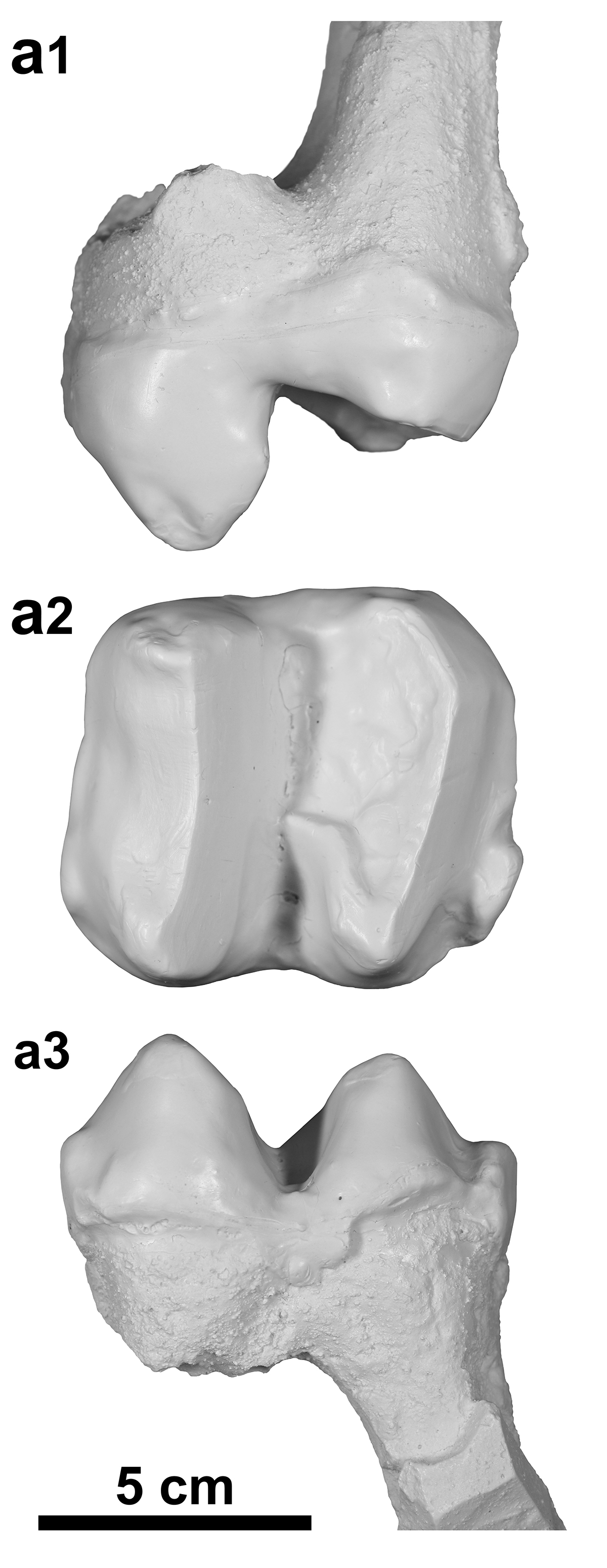 Figure  Deinotherium giganteum  Bois de Raube in the Delémont valley (Jura, Switzerland). a, m2 sin. (copy MJSN-BRA-001) in lingual (a1), occlusal (a2) and labial (a3) views. For better illustration quality, white copy has been photographed. Scale bar = 5 cm.Table 5. Dimensions [mm] of m2 of Deinotherium giganteum (copy MJSN-BRA-001, Bois de Raube, Jura, Switzerland, MN6-7/8; NMB-Ep.16, NMB-Ep.135, Eppelsheim, Germany, MN9)DescriptionThe referred m2 is bilophodont and slightly longer than wide in occlusal view. The four main cuspids are distinct. The transverse lophids are complete, separated by a labially deeper median valley, and have posteriorly wear facets. The hypolophid is sublinear and slightly wider than the metalophid. The metalophid is anteriorly weakly concave. The protoconid and the metaconid are quite sharp and equally heigh. The prae- and postprotocristid are hardly distinct, the prae- and postmetacristid are more prominent but blunt. The entoconid is very smooth, difficult to distinguish and lower than the metaconid. The praeentocristid is quite well marked, very rounded, and  almost to the level of the median valley. The postentocristid is barely visible. The hypoconid, quite salient at the top, is slightly more modest than the protoconid. The praehypocristid, really robust and smooth, forms a thick enamel bulge that  transversally to the median valley level and almost reaches the middle of the tooth. The posthypocristid is very weak, almost indistinct. There is no particular ornamentation on the tooth. However, the presence of a strong posterior cingulid, incomplete on the labial side, of a weak anterior cingulid, slightly more pronounced labially, and of a labial medifossette barely delimited by a modest enamel bridge are noticeable.ComparisonsThe m2 displays a bilophodont pattern with a well-developed posterior cingulid which are typical of the Deinotheriidae family (Huttunen ). This m2 can be differentiated from m2s of Prodeinotherium by their sizes that are on average up to more than 30% larger than those of P. cuvieri and about 20% larger than those of P. bavaricum (e.g. Gräf 1957, Ginsburg & Chevrier 2001, Huttunen & Göhlich 2002, Pickford & Pourabrishami 2013). In addition, the praehypocristid is remarkably more developed than in P. bavaricum (as is the posterior cingulid too), then the tooth can be undoutbly referred to the genus Deinotherium (e.g. Huttunen 2002a, b, Huttunen & Göhlich 2002, Duranthon  al. 2007, Țibuleac 2018).A specific  within the genus Deinotherium remains very difficult based on morphological characters whereas  evolutionary  time (e.g. Gräf 1957, Ginsburg & Chevrier 2001, Duranthon et al. 2007, Pickford & Pourabrishami 2013). However, Pickford & Pourabrishami (2013) suggest specific attributions by highlighting, contrary to Gräf (1957), discontinuous size ranges from one species to another. Based on these observations, m2s of D. proavum are always larger than 90 mm and can exceed 100 mm,  unambiguously excludes our specimen from Bois de Raube whose length is 82.6 mm (Tab. 5). Deinotherium levius, with  lengths between 69.2 and 77.0 mm, is noticeably smaller. The m2 of Bois de Raube (MJSN-BRA-001) falls within the size range of D. giganteum, between 79.0 and 89.3 mm. Moreover, the degree of development of the posterior cingulid shows a very close similarity to m2 of D. giganteum from Eppelsheim (NMB-Ep.16, NMB-Ep.135) and from Romania (Țibuleac 2018). For these , we tentatively refer this  tooth to D. giganteum.DiscussionFossil record of Deinotheriidae in the JuraThe age of the  discovered in the Swiss Jura Mountains is based on the regional litho- and biostratigraphy established by Kälin (1993, 1997) and Prieto et al. (2017) and fits the biostratigraphic range of the species at European scale. The records correlate to -6(-7) for P. bavaricum in Montchaibeux, to /8 for D. giganteum in Bois de Raube and to MN9 for D. levius in Charmoille. The latter record indicates the first report of D. levius in Switzerland and matches the latest occurrences of this species in Europe (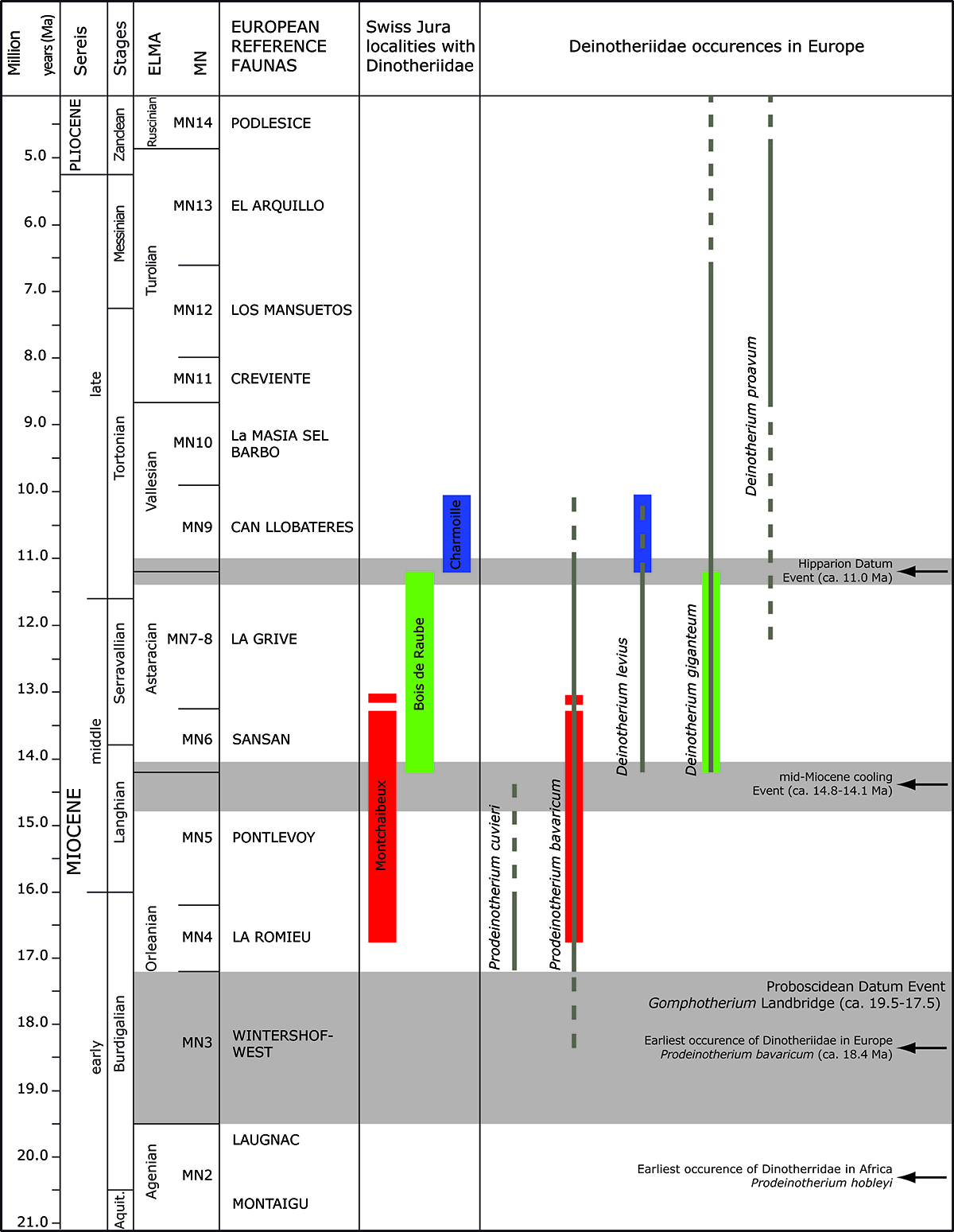 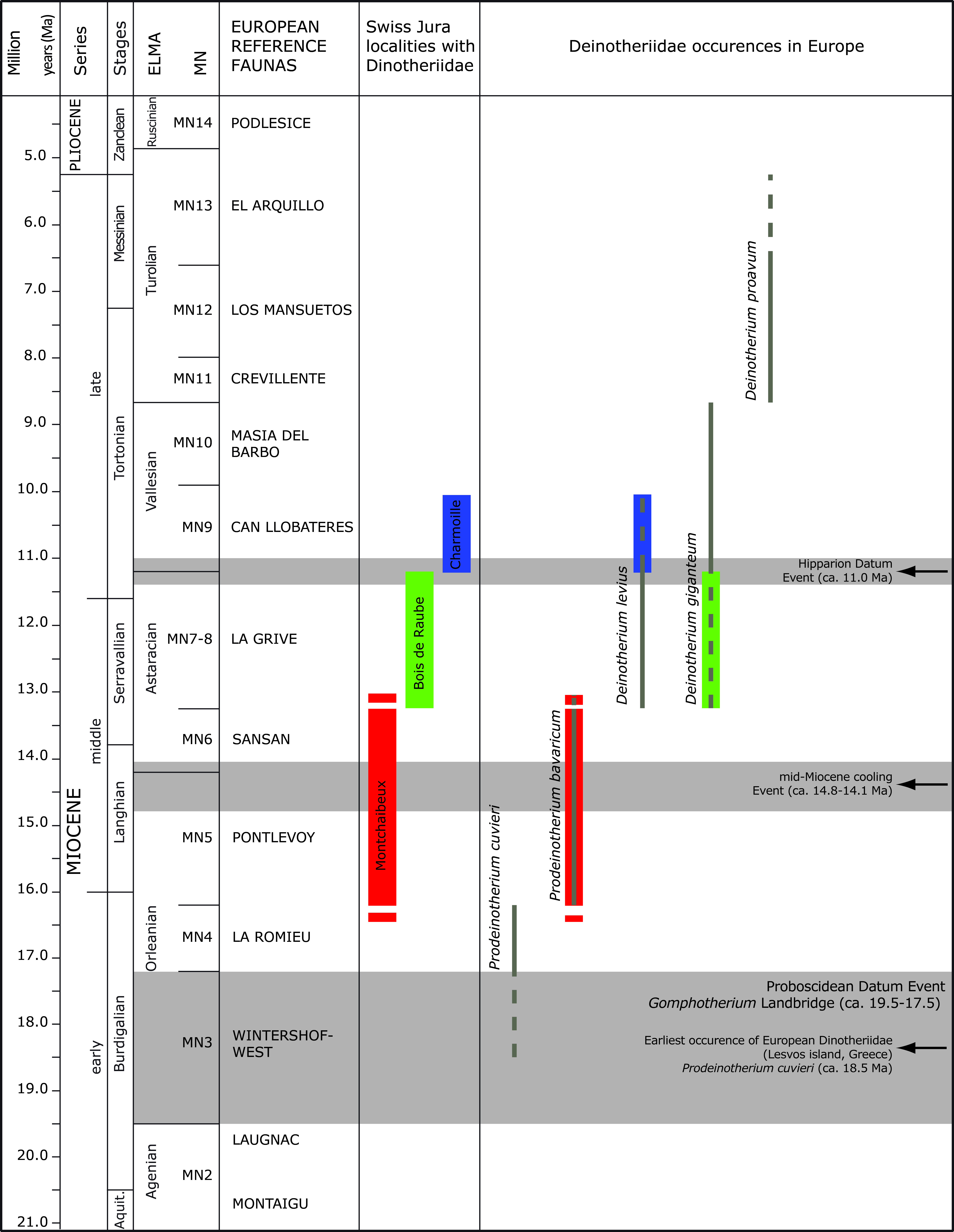 Figure  Stratigraphic  of five species of Deinotheriidae (P. cuvieri, P. bavaricum, D. levius, D. giganteum and D. proavum). The dashed lines represent enlarged occurrences for each species, supported by the fossil record of the appendix. The correlations with the European fauna of reference are according to Berger (2011) and the ones with the regional lithostratigraphy to Kälin (1993, 1997) and Prieto et al. (2017).Biogeographic distribution of European DeinotheriidaeThe  known since the  Oligocene in Africa arrived later in Eurasia, following the mid-Burdigalian Proboscidean Datum Event (ca. 19.5-17.5 Ma). This event is related to the terrestrial corridor, called the Gomphotherium Landbridge, allowing a faunal exchange between Eurasia and the Arabian Plate of which the proboscideans were the palaeontological indexfossils (Tassy 1990, Göhlich 1999,  1999a, b, Koufos et al. 2003). Although the first, short-lasting migration corridors evolved already during the Aquitanian or perhaps earlier in Asia (e.g. Tassy 1990, Antoine et al. 2003), the main wave of migration of the Gomphotherium Landbridge started during the mid-Burdigalian in Europe, with the arrivals of the earliest gomphotheres, deinotheres and mammutids at the end of MN3 (Tassy 1990, Koufos et al. 2003). Among the early occurrences of European  in MN3-4, Prodeinotherium cuvieri is endemic to the west of Europe (France and Spain bavaricum presents a more balanced distribution all over Europe (Fig. ). This period corresponds to the Miocene Climatic Optimum (ca. 17.0-15.0 Ma) when a tropical forest covered most of Europe with an average annual temperaturethat could reach 20-22°C and a more marked seasonality (nearly six months of drought; Böhme 2003).In the MN6-8 interval, a fast climatic deterioration, in the form of an important fall of the temperature (Mid-Miocene Cooling Event, ca. 14.8-14.1 Ma; Flower & Kennett 1994), coincides with the  of bigger  like D. levius and to a lesser degree D.  of P.  From a climatic and environmental perspective, this period is also characterised by the sea in the east of Europe and the oriental regions of the Mediterranean (Eronen et al. 2010). The average annual temperature  at least 7°C to settle between 15.4°C and 14.8°C mean annual temperatures. Meanwhile, the minimal temperatures for the coldest months go down  more than 11°C inducing freezing temperature during winters. This climatic deterioration also contributes to settle more contrasted climatic zones across Europe (Böhme 2003).After the Hipparion Datum Event (ca. 11.0 Ma), i.e. arrival in Europe of the little tridactyl horse from northern America (Hippotherium primigenium)  the Holarctic regions (McFadden 1992), the  are essentially dominated by D. giganteum  although some rare occurrences D. levius are still reported  The occurrence of Deinotherium is also confirmed the into the Middle East Mirzaie Ataabadi et al. 2011).Finally, during the MN13, corresponding to the Messinian Crisis (ca. 6.0-5.0 Ma) and the extension of the open forests in the temperate latitudes of Eurasia (Vislobokova & Sotnikova 2001, Rouchy and al. 2006), only the D. proavum subsist in Eastern Europe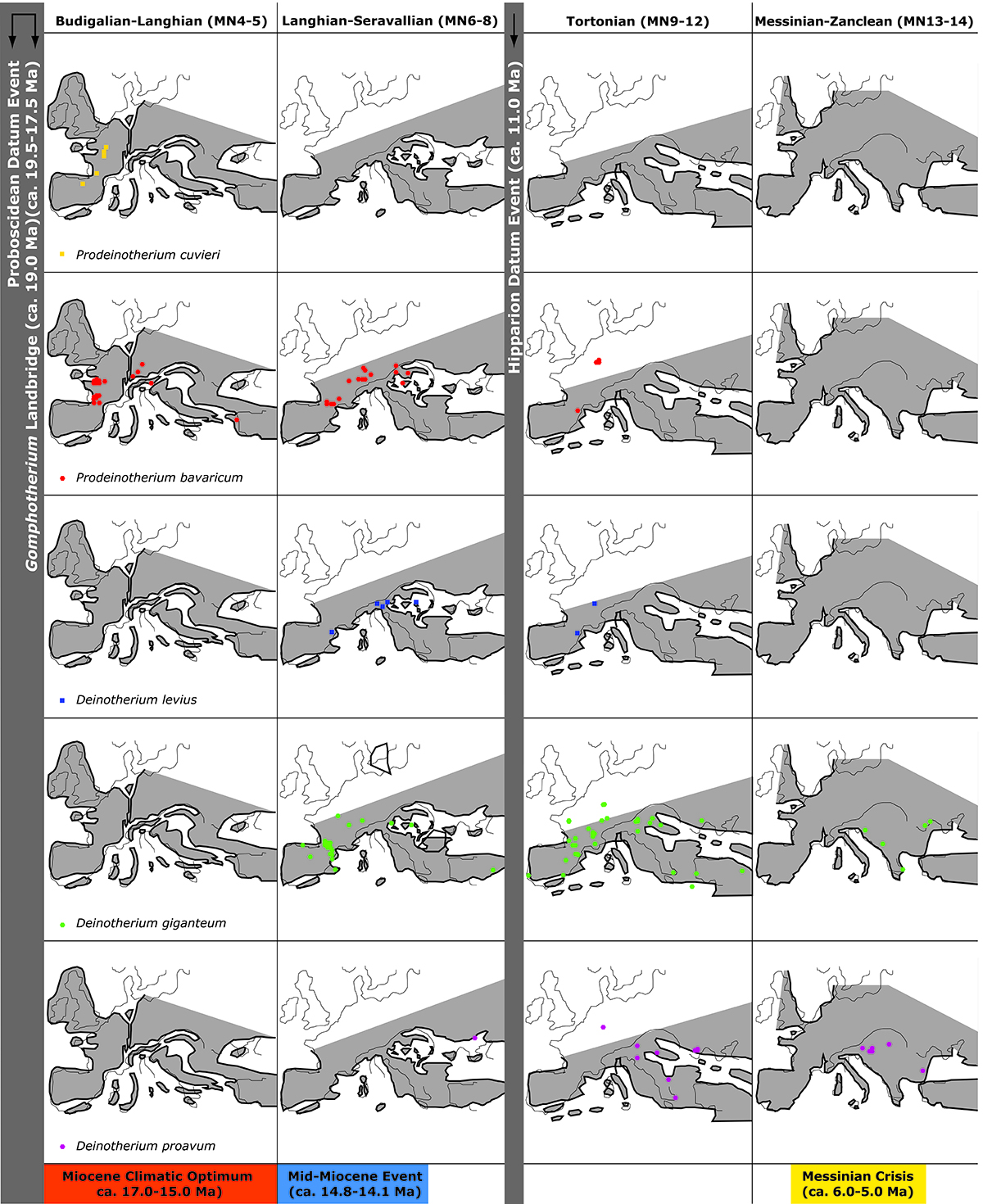 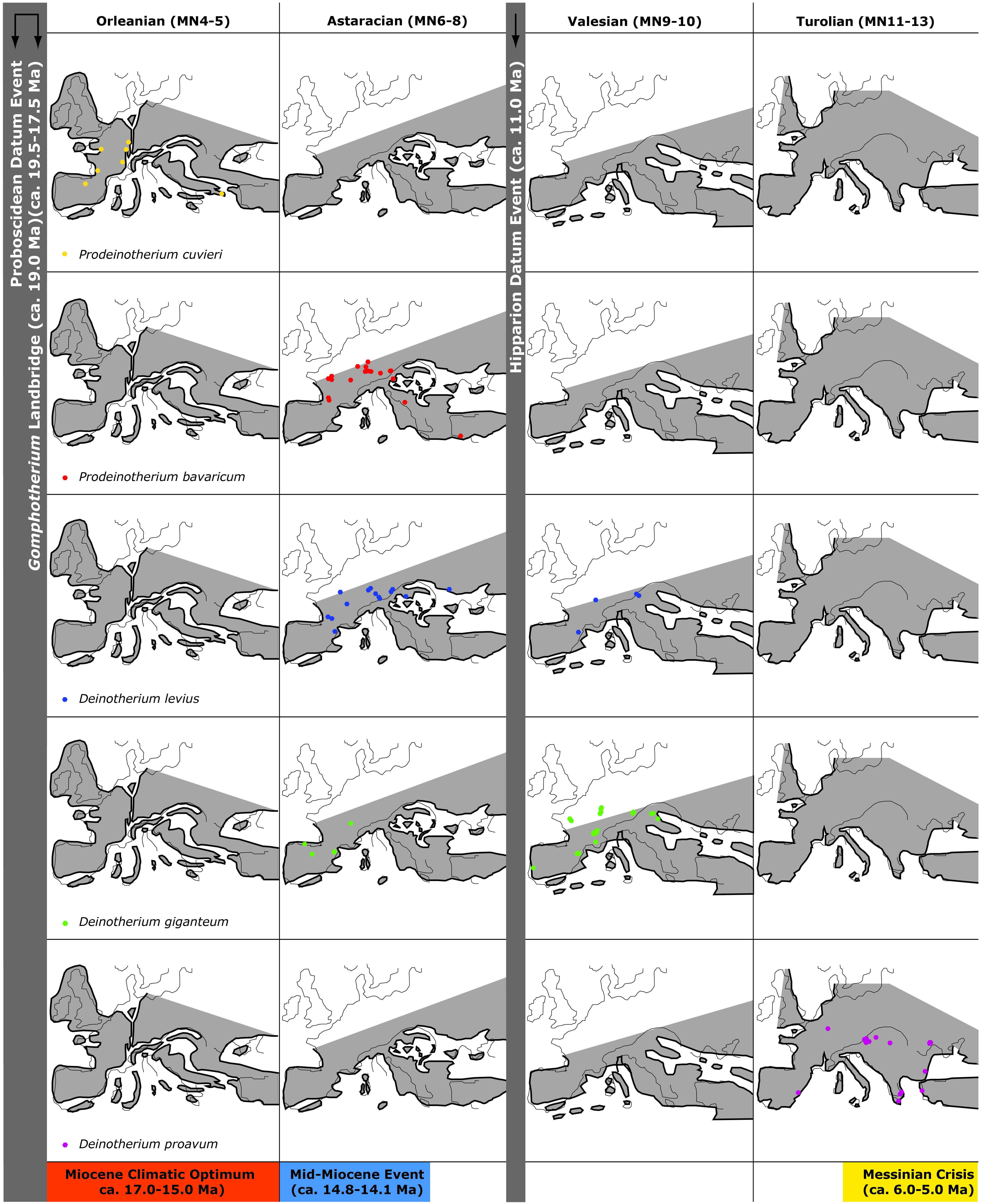 Figure  distribution of the five Deinotheriidae species in Europe ( cuvieri, P. bavaricum, Deinotherium levius, D. giganteum, D. proavum), according to the localities written in appendix. evolution and ecology of the DeinotheriidaeTeeth of Deinotheriidae show a remarkable increase of their dimensions throughout their evolution (Pickford & Pourabrishami 2013) which reflects an evolution toward larger size for the whole family (Aiglstorfer et al. 2014, Codrea & Margin 2009). According to Agustí & Antón (2002), the Prodeinotherium  2  tall at the shoulder, while Deinotherium might have reached 4  Some species of Deinotheriidae presented body mass far greater than those of extant elephants. For comparison, the of an African elephant is 6.64  (Larramendi 2016), whereas the average  between 4 and 5  The most ancestral , Chilgatherium harrisi,  already 1.5 tonnes (Sanders et al. 2004), Prodeinotherium bavaricum and P. hobleyi  nearly 4 tonnes, Deinotherium bozasi about 9 tonnes, D. levius about 10 tonnes, while D. giganteum and D. proavum greatly exceeded 10 tonnes (Larramendi 2016). All the Deinotheriidae representatives are therefore mega herbivores, i.e. mammals that feed on plants and reach a body mass of at least a tonne or more at an adult age (Owen-Smith 1988). Throughout the terrestrial mammals, a maximal limit of body mass of the mega herbivores could be of approximately 17 tonnes, estimated weight for Paraceratherium transouralicum (Rhinocerotoidea of the lower Oligocene in Eurasia) and some specimens of Deinotherium from the  Miocene of Eurasia and Africa (Smith et al. 2010). Nowadays, mega herbivores include elephants, most of rhinoceros, hippopotamus and giraffes, however none of these mammals reach 10 tonnes (Owen-Smith 1988). The body size and mass of mammals is linked to a large number of  and  traits (Blueweiss et al. 1978, Brown et al. 2004). The lifestyle, the living environment and of the species are parameters particularly linked to the size (for a synthesis see McNab 1990 and Eisenberg 1990). Having a large body size and mass brings consequently nonnegligible advantages for the survival of a population, such as a lower mortality rate, a more stable population dynamic and a better resistance to sickness and limiting environment factors (Langer 2003, Erb et al. 2001). Among large mammals, the mega herbivores are more immunised against predation thanks to their huge size and mass, providing also a protection to the youngest because of their generally gregarious behaviour (Hummel & Clauss 2008). This advantage might have been particularly important during the Miocene that also sees a significant size augmentation of some predators (e.g., Hyainailouros sulzeri, Amphicyon giganteus, Machairodus giganteus; Agustí & Antón 2002). Due to the opening of environments during the Neogene (e.g. Suc et al. 1999, Favre et al. 2007, Costeur et al. 2007, Costeur & Legendre 2008), the folivore herbivores, such as the , also had to browse  from  patch to another to find food. Large mammals potential  long  (e.g. Brown 1995, Gaston 2003), the displacements  less energy per distance unit for large animals (Owen-Smith 1988). More important size and mass were therefore favourable in the environmental context of the Miocene in Europe. Lastly, the  of the first really large European species of Deinotherium (D. levius, D. giganteum) occurred in the  Miocene, corresponding to the global fall of temperatures (Mid-Miocene Cooling Event, ca. 14.8-14.1 Ma; Flower & Kennett 1994). According to the  (Bergmann 1847, Blackburn & Hawkins 2004), although this rule suffers from numerous exceptions (Meiri & Dayan 2003), a large body mass also allows a limitation of heat loss and presents a significant advantage in a colder climate. All these advantages linked to large size and mass could have supported the natural selection of larger  and in turn could explain the regular augmentation of size of this family during the Neogene.The structure of the  teeth of  is specifically bilophodont and closer to tapirs are essentially folivores and spend up to 90% of their active time to feed on fruits, leaves, barks and flowers (Huttunen 2002a, Sanders 2018, Naranjo 2009). Likewise,  seem specialised in a regime consisting of  and are generally linked to  et al. , Čkonjević & Radović 2012, Aiglstorfer and al. 2014).In the more derived representatives of Deinotherium, the occiput is slightly inclined backwards and the occipital condyles elevated, characterizing a higher head posture The appendicular skeleton also presents a modification of the graviportal structure initially known in Prodeinotherium leading to a more agile anatomic type with notably a greater amplitude of movements for the anterior limbs (scapular spine without acromion and metacromion, functional tetradactyly with a reduction of the first metacarpal and first metatarsal; Huttunen 2002a). Therefore the association of the body size and mass and the anatomic evolution of Deinotheriidae suggests an ecological evolution at a family level, favouring the more mobile and larger species, adapted to more open and scattered forest landscapes. Such an evolutionary history could explain the progressive displacement of Deinotheriidae during the Miocene to Eastern Europe, where a drier climate (Eronen et al. 2010, Bruch et al. 2011) had probably favoured this type of environment.ConclusionDuring the MN4- interval, only the small-sized present in Western Europe.  of large sizes is recorded/8 MN13) and  dinotheres gradually restricted to Eastern Europe, refuge area where only Two factors seems to explain this palaeobiogeographic dynamic, the climatic evolution during the Miocene leading to a differentiation between the environments of Western and of Eastern Europe, and the ecological evolution of the  Since the beginning of the Miocene, Europe underwent numerous climatic changes that divided the continent in two really distinct environments from the  Miocene onward. Indeed, Western Europe environments were dominated by still closed and semi-humid tropical forests whereas Eastern Europe had more open and drier forests landscapes due to a more continental climate (Vislobokova & Sotnikova 2001).  being folivores were clearly linked to environments and needed large quantities of foliage  the year to sustain the amount of energy that their huge body mass required. The combination of their specialised diet and morphologic evolution (higher head posture, increased size and improved agility) reflects a remarkable adaptive and ecologic evolution of the family allowing their representatives to survive and flourish in Europe during the Miocene environmental transition. However, after having reached giant sizes and masses by the end of the Miocene, the extreme opening of the landscapes and the development of seasonal forests with deciduous leaves limiting the food supply (Kovar-Eder 2003, Suc et al. 1999, Jiménez-Moreno et al. 2010) could have initiated the disappearance of the family.AcknowledgementsThe authors express their gratitude to Loïc Costeur for giving them access to the collection of deinotheres hosted at the Natural  Museum of Basel and to Renaud Roch who produced copies of some of the specimens.  for  to  and  to ReferencesAgustí J. & Antón M. 2002: Mammoths, Sabertooths, and Hominids. 65 Million Years of Mammalian Evolution in Europe. Columbia University Press, New York.Aiglstorfer M., Göhlich U.B., Böhme M. & Gross M. 2014: A Partial Skeleton of Deinotherium (Proboscidea, Mammalia) from the Late Middle Miocene Gratkorn Locality (Austria). Palaeobiodiversity and Palaeoenvironments 94, 49-70. doi.org/10.1007/s12549-013-0140-xAndrews C.W. 1911: On a New Species of Dinotherium (Dinotherium hobleyi) from British East Africa. Proceedings of the Zoological Society of London 81, 943-45. doi.org/10.1111/j.1096-3642.1911.tb01964.xAntoine P.O., Welcomme J.L., Marivaux L., Baloch I., Benammi M. & Tassy P. 2003. First record of Paleogene Elephantoidea (Mammalia, Proboscidea) from the  Hills of Pakistan. Journal of Vertebrate Paleontology 23, 977-980.Arambourg C. 1934: Le Dinotherium des gisements de l’Omo (Abyssinie). Bulletin de la Société géologique de France 5, 305-310.Azanza B., Cerdeño E., Ginsburg L., van der Made J., Morales J. & Tassy P. 1993: Les grands mammifères du Miocène inférieur d’Artesilla, bassin de Calatayud-Teruel (Province de Saragosse, Espagne). Bulletin du Muséum National d’Histoire Naturelle de Paris 15, 105-153.Bachmann I. 1875: Beschreibung eines Unterkiefers v. Dinotherium bavaricum. Abhandlungen der Schweizerischen paläontologischen Gesellschaft, 2.Berger J.-P. 2011: Du bassin molassique au fossé rhénan: évolution des paléoenvironnements dans un avant-pays dynamique. Géochronique, Magazine des Géosciences 117, 44-49.Bergmann C. 1847: Über die Verhältnisse der Wärmeökonomie der Thiere zu ihrer Grösse, Göttinger Studien, 3, 595-708.Blackburn T.M., & Hawkins B.A. 2004: Bergmann’s rule and the mammal fauna of northern North America, Ecography, 27, 715–724.Blueweiss L., Fox H., , V., Nakashima D., Peters R. & Sams S. 1978: Relationships between body size and some life history parameters, Oecologia, 37(2), 257–272.. 2003: The Miocene Climatic Optimum: Evidence from Ectothermic Vertebrates of Central Europe. Palaeogeography, Palaeoclimatology, Palaeoecology 195, 389-401. doi.org/10.1016/S0031-0182(03)00367-5., Aiglstorfer M., Uhl D. & Kullmer O. 2012: The Antiquity of the Rhine River: Stratigraphic Coverage of the Dinotheriensande (Eppelsheim Formation) of the Mainz Basin (Germany). PLoS ONE 7, e36817.Bonaparte C.L.J.L. 1845: Catalogo Metodico die Mammiferi Europei. Coi tipi di L. di Giacomo Pirola, Milan.Brown J.H. 1995: Macroecology. The University of Chicago Press, Chicago.Brown J.H., Gillooly J.F., Allen A.P., Savage V.M. & West, G.B. 2004: Toward a metabolic theory of ecology, Ecology, 85(7), 1771–1789.Bruch A.A., Utescher T., & Mosbrugger V. 2011: Precipitation patterns in the Miocene of Central Europe and the development of continentality, Palaeogeography Palaeoclimatology Palaeoecology, 304, 202–211, doi.org/10.1016/j.palaeo.2010.10.002Chaimanee Y., Suteethorn V., Jintasakul P., Vidthayanon C., Marandat B. & Jaeger J.-J. 2004: A New Orang-Utan Relative from the Late Miocene of Thailand. Nature 427, 439-41. doi.org/10.1038/nature02245Choffat K. & Becker D. 2017: Les grands mammifères du Miocène supérieur de Charmoille (Jura, Suisse). Actes de la Société jurassienne d’émulation 119, Porrentruy, 29-57.Čkonjević B. & Radović P. 2012: Deinotherium giganteum from Adrani, central Serbia. Bulletin of the Natural History Museum 5, 15-20.Codrea V. & Margin C. 2009: The environments of the uppermost Miocene vertebrates from Derșida (Northwestern Rumania, Sălaj county). Muzeul Olteniei Craiova. Oltenia. Studii și comunicări. Științele Naturii, Tom. XXV/2009.Costeur L., & Legendre S. 2008: Mammalian communities document a latitudinal environmental gradient during the  optimum in western Europe, Palaios, 23, 280–288.Costeur L., Legendre S., Aguilar J.-P., & Lécuyer C. 2007: Marine and continental synchronous climatic records: Towards a revision of the European Mid-Miocene mammalian biochronological framework, Geobios, 40, 775–784.Duranthon F., Antoine P.O., Laffont D. & Bilotte M. 2007: Contemporanéité de Prodeinotherium et Deinotherium (Mammalia, Proboscidea) à Castelnau-Magnoac (Hautes-Pyrénées, France). Revue de Paléobiologie 10, 403-411.Éhik J. 1930:  hungaricum n. g., n. sp. Geologica Hungarica, Series Palaeontologica 6, 1-24.Eisenberg J.F. 1990: The behavioral/ecological significance of body size in the Mammalia. In: Damuth J MacFadden  (eds) Body  in  and  Cambridge University Press, Cambridge, pp 25-37.Engesser B. & Mödden C. 1997: A new version of the biozonation of the Lower Freshwater Molasse (Oligocene and Agenian) of Switzerland and Savoy on the basis of fossil mammals. In: Aguilar J.-P., Legendre S. & Michaux J. (Eds.). Actes du Congrès BiochroM’97. Ecole pratique des hautes études-Sciences de la vie et de la terreInstitut de Montpellier, Montpellier, 475-499.Erb J., Boyce M.SStenseth N.C. 2001: Population dynamics of large and small mammals, Oikos, 92, 3–12.Eronen J.T K., Liu L., Lintulaakso K., Damuth J., Janis C. & Fortelius M. 2010: Precipitation and large herbivorous mammals, part II: Application to fossil data. Evolutionary Ecology Research 12, 235-248Falconer H. 1868: On the European Pliocene and  species of the genus Rhinoceros. In: Murchison C. (Ed.). Palaeontological  and  of the Hugh Falconer vol. 2 (London), 309–403.Favre E., François L., Fluteau F., Cheddadi R., Thévenod L., & Suc J.-P. 2007: Messinian vegetation maps of the Mediterranean region using models and interpolated pollen data, Geobios 40, 433443.Flower P.B. & Kennett J.P. 1994: The middle Miocene climatic transition: East Antarctic ice sheet development, deep ocean circulation and global carbon cycling. Palaeogeography, Palaeoclimatology, Palaeoecology 108, 537-555.Gaston K.J. 2003: The structure and dynamics of geographic ranges. Oxford University Press, Oxford.Gheerbrant E. 2009: Paleocene Emergence of Elephant Relatives and the Rapid Radiation of African Ungulates. Proceedings of the National Academy of Sciences 106, 10717-10721. doi.org/10.1073/pnas.0900251106Ginsburg L. & Chevrier F. 2001: Les dinothères du bassin de la Loire et l’évolution du genre Deinotherium en France. Symbioses n.s. 5, 9-24. Göhlich U.B. 1999: Order Proboscidea. In: Rössner G.E. & Heissig K. (Eds.). The Miocene Land Mammals of Europe.Verlag Dr Friedrich Pfeil, München, 157-174.Gräf I.E. 1957: Die Prinzipien der Artbestimmung bei Deinotherium. Palaeontographica 180 (A), 131-185.Greppin J.-B. 1867: Essai géologique sur le Jura suisse. Helg & Boéchat, Delémont.Greppin J.-B. 1870: Description géologique du Jura bernois. Matériaux pour la carte géologique de la Suisse 8, 1-357.Harris J.M. 1973: Prodeinotherium from Gebel Zelten, Libya. Bulletin of the British Museum (Natural History), Geology, 23, 285-350.Harris J.M. 1983: The Fossil Ungulates: Proboscidea, Perissodactyla and Suidae. Koobi Fora Research Project (vol 2). Clarendon Press, Oxford.Harris J.M., Brown F.H. & Leakey M.G. 1988: Stratigraphy and paleontology of Pliocene and Pleistocene localities west of Lake Turkana, Kenya. Natural History Museum of los Angeles County, Contribution in Science 399, 1-128.Hilgen F.J., Lourense L.J. & Van Dam J.A. 2012: The Neogene period. In: Gradstein F.M., Ogg J.G., Schmitz M.D. & Ogg G.M. (Eds.). The  2012. Volume 2. Elsevier, Oxford, 923–978.Hummel J. & Clauss M. 2008: Megaherbivores as pacemakers of carnivore diversity and biomass: distributing or sinking trophic energy? Evolutionary Ecology Research 10, 925-930. Hutchinson J. R., Delmer C., Miller C. E., Hildebrandt T., Pitsillides A.A. & Boyde A. 2011: From Flat Foot to Fat Foot: Structure, Ontogeny, Function, and Evolution of Elephant “Sixth Toes”. Science 334, 1699-1703. doi.org/10.1126/science.1211437Huttunen K. 2002a: Systematics and Taxonomy of the European Deinotheriidae (Proboscidea, Mammalia). Annalen des Naturhistorischen Museums in Wien 103 A, 237-250.Huttunen K. 2002b: Deinotheriidae (Proboscidea, Mammalia) dental remains from the Miocene of Lower Austria and Burgenland. Annalen des Naturhistorischen Museums in Wien 103 A, 251-285.Huttunen K. & Göhlich U.B. 2002: A partial skeleton of Prodeinotherium bavaricum (Proboscidea, Mammalia) from the middle  of Unterzolling (Upper Freshwater Molasse, Germany). Geobios 35, 489-514.Illiger C.D. 1811: Prodomus systematis mammalium et avium additis terminis zoographicis classis. Salfeld, Berlin.Jiménez-Moreno G., Fauquette S., & Suc J.-P. 2010: Miocene to Pliocene vegetation reconstruction and climate estimates in the Iberian Peninsula from pollen data, Review of Palaeobotany and Palynology, 162, 403–415. doi.org/10.1016/j.revpalbo.2009.08.001Jourdan M. 1861: Restes fossiles de deux grands mammifères. Annales des sciences naturelles 16 (4), 369-374.Kälin D. 1993: Stratigraphie und Säugetierfaunen der oberen Süsswassermolasse der Nordwestschweiz. Thèse inédite de l’université de Zurich, 238 p.Kälin D. 1997: Litho- und Biostratigraphie der mittel- bis obermiozänen Bois de Raube-Formation (Nordwestschweiz). Eclogae Geologicae Helvetiae 90, 97-114.Kaup J.J. 1829: Neues Säugthier, Deinotherium: Deinotherium giganteum. Isis 22 (4), 401–404.Kaup J.J. 1832: Description d’ossements fossiles de mammifères inconnus jusqu’à présent, qui se trouvent au Muséum grand-ducal de Darmstadt. J.G. Heyer, Darmstadt.Konidaris G.E., Roussiakis S.J., Athanassiou A. & Theodorou G.E. 2017: The huge-sized  Deinotherium proavum (Proboscidea, Mammalia) from the Late Miocene Localities Pikermi and Halmyropotamos (Greece). Quaternary International 445, 5-21. doi.org/10.1016/j.quaint.2017.07.038Koufos G.D., Zouros N. & Mourouzidou O. 2003: Prodeinotherium bavaricum (Proboscidea, Mammalia) from Lesvos Island, Greece; the Appearance of  in the Eastern Mediterranean. Geobios 36, 305-15. doi.org/10.1016/S0016-6995(03)00031-7Kovachev D. & Nikolov I. 2006: Deinotherium thraceiensis sp. nov. from the Miocene near Ezerovo, Plovdiv District. Geologica Balcanica 35 (3–4), 5-40.Kovar-Eder, J. 2003: Vegetation dynamics in Europe during the Neogene, Deinsea, 10, 373-392.Langer P. 2003: Lactation, weaning period, food quality, and digestive tract differentiations in Eutheria, Evolution, 57(5), 1196-1215.Larramendi A. 2016: Proboscideans: Shoulder Height, Body Mass and Shape. Acta Palaeontologica Polonica 61, 537-574. doi.org/10.4202/app.00136.2014Maridet O. & Costeur L. 2010: Diversity Trends in Neogene European Ungulates and Rodents: Large-Scale Comparisons and Perspectives. Naturwissenschaften 97 (2), 161-72. doi.org/10.1007/s00114-009-0623-9McNab, B. 1990: The physiological significance of body size. In: Damuth J, MacFadden BJ (eds) Body , Cambridge University Press, Cambridge, pp 11–24.Mein P. 1999: European Miocene Mammal Biochronology. In: Rössner G.E. & Heissig K. (Eds.). The Miocene Land Mammals of Europe. Verlag Dr Friedrich Pfeil, München, 25-38.Meiri S Dayan T 2003: On the validity of Bergmann’s rule: Journal of Biogeography, v. 30, p. 331–351. doi.org/10.1046/j.1365-2699.2003.00837.xMeyer H. von. 1831: Mittheilung an geheimen Rath von Leonhard. Jahrbuch für Mineralogie 1831, 296-297.Mirzaie Ataabadi M., Mohammadalizadeh J., Zhang Z., Watabe M., Kaakinen A. & Fortelius M. 2011: Late Miocene large mammals from Ivand (Northwestern Iran). Geodiversitas 33, 709-728. Naranjo E.J. 2009: Ecology and conservation of Baird’s tapir in Mexico. Tropical Conservation Science 2, 140-158. doi.org/10.1177/194008290900200203Owen-Smith N. 1988: Megaherbivores: The Influence of Very Large Body Size on Ecology. Cambridge University Press, Cambridge.Pickford M. & Pourabrishami Z. 2013: Deciphering Dinotheriensande deinotheriid diversity. Palaeobiodiversity and Palaeoenvironments 93 (2): 121-150. doi.org/10.1007/s12549-013-0115-yPoulakakis N., Lymberakis P. & Fassoulas C. 2005: Reviewed work(s). Deinotherium giganteum (Proboscidea, Deinotheriidae) from the Late Miocene of Crete. Journal of Vertebrate Paleontology 25, 732-36.Prieto J., Becker D., Rauber G. & Pirkenseer C.M. 2017: New Biostratigraphical data for the Burdigalian Montchaibeux Member at the Locality Courrendlin-Solé (Canton of Jura, Switzerland). Swiss Journal of Geosciences 111, 1-11. doi.org/10.1007/s00015-017-0285-0Rai Y.C. 2004: Fossil elephants from the Indian sub-continent and their tusks: A review. Journal Palaeontological Society of India 49, 169-188. F. 1999a: Mediterranean and Paratethys. Facts and hypotheses of Oligocene to Miocene palaeogeography (short overview). Geologica Carpathica 50, 339-349.Rögl F. 1999b: Circum-Mediterranean Miocene  In: Rössner G.E. & Heissig K. (Eds.). The Miocene Land Mammals of Europe. Verlag Dr Friedrich Pfeil, München, 39-48.Rouchy J.M., Suc J.P., Ferrandini J. & Ferrandini M. 2006: The Messinian Salinity Crisis revisited. Sedimentary Geology, 188-189, 1-8.Sanders W.J. 2018: Proboscidea from Kanapoi, Kenya Journal of Human Evolution, S0047248418303919. doi.org/10.1016/j.jhevol.2018.10.013Sanders W.J., Kappelman J. & Rasmussen D.T. 2004: New large-bodied mammals from the late Oligocene site of Chilga, Ethiopia. Acta  49 (3), 365–392. http://www.app.pan.pl/archive/published/app49/app49-365.pdfSankhyan A.R. & Sharma S.L. 2014: In situ dental remains of Deinotherium from northwest Indian Siwalik. Himalayan Geology 35 (1), 75-81.Schäfer H. 1961: Die pontische Säugetierfauna von Charmoille (Jura bernois). Eclogae Geologicae Helvetiae 54, 559-566.Sen S. 2013: Dispersal of African Mammals in Eurasia during the Cenozoic: Ways and Whys. Geobios 46, 159-72. doi.org/10.1016/j.geobios.2012.10.012Sissingh W. 2006: Syn-kinematic palaeogeographic evolution of the West European Platform: correlation with Alpine plate collision and foreland deformation. Netherlands Journal of Geosciences 85, 131–180.Smith F.A., Boyer A.G., Brown J.H., Costa D.P., Dayan T., Ernest S.K.M. & Evans A.R. 2010: The Evolution of Maximum Body Size of Terrestrial Mammals. Science 330, 1216-1219. doi.org/10.1126/science.1194830Stehlin H.G. 1914: Übersicht über die Säugetiere der schweizerischen Molasseformation, ihre Fundorte und ihre stratigraphische Verbreitung. Verhandlungen der Naturforschenden Gesellschaft in Basel 25, 170-193.Steininger F.F. 1999: Chronostratigraphy, Geochronology and Biochronology of the Miocene “European Land Mammal Mega-Zones (ELMMZ)” and the Miocene “Mammal-Zones (MN-Zones)”. In: Rössner G.E. & Heissig K. (Eds.). The Miocene Land Mammals of Europe. Verlag Dr Friedrich Pfeil, München, 9-24.Suc J.-P., Fauquette S., Bessedik M., Bertini A., Zheng Z., Clauzon G., Suballyova D., Diniz F., Quézel P., Feddi N., Clet M., Bessais E., Taoufiq N.B., Méon H& Combourieu-Nebout N. 1999: Neogene vegetation changes in West European and West circum-Mediterranean areas: Agusti, J., Rook, L Andrews, P. (Eds Hominoid Evolution and Climatic Change in Europe, Volume1. The Evolution of Neogene Terrestrial Ecosystem in Europe, Hominid Evolution and Climate in Europe. Cambridge, pp. 378-388.Tassy P. 1990: The Proboscidean Datum Event How Many Proboscideans and How Many Events? In: Lindsay E.H., Fahlbusch V. & Mein P. (Eds.). European Neogene Mammal Chronology. Springer US, Boston, MA, 237-252.The Paleobiology Data  [data extracted on the 09.08.2019]. URL: https://paleobiodb.org/navigator/Țibuleac P. 2018: Two Medium-Sized  (Proboscidea: Mammalia) from the Miocene Rocks of the Eastern Carpathians Foreland (Romania). Geological Quarterly 62 (3), 669-684. https://doi.org/10.7306/gq.1430Vergiev S. & Markov G.N. 2010: A mandible of Deinotherium (Mammalia: Proboscidea) from Aksakovo near Varna, Northeast Bulgaria. Palaeodiversity 3, 241-247. Vislobokova I.A. & Sotnikova M.V. 2001: Pliocene faunas with Proboscideans of the Former Soviet Union. In: Cavaretta G., Gioia P., Mussi M. & Palombo M.R. (Eds.). The World of Elephants. Proceedings of the 1st International Congress, Consiglio Nazionale delle Ricerche - Roma, 157-160. Welcomme J.L., Antoine P.-O., Duranthon F., Mein P. & Ginsburg L. 1997: Nouvelles découvertes de vertébrés miocènes dans le synclinal de Dera Bugti (Balouchistan, Pakistan). Comptes Rendus de l’Académie des Sciences. Sciences de la Terre et des Planètes 325, 531-536.SpecimensLengthWidthWidthHeightSpecimensLengthprotolophmetalophHeightNMB-Mch.4 (P4)53.958.556.128.8MJSN-VDL-001 (M2)66.565.662.235.0NMB-D.G.5 (M2)61.864.266.7-NMB-Fa.129 (M2)64.368.361.2-NMB-Fa.167 (M2)71.870.570.9-MeasurementsSin.Dex.Height of the mandibular ramus260.0-Length of tooth 290.0290.0Height of mandibular bodyat m2 and m3155.0 ; 165.0135.0 ; 165.0Width of mandibular bodyat p4, m1, m2 and m390.0 ; 95.0 ; 105.0 ; 120.090.0 ; 100.0 ; 115.0 ; 130.0Length of the mandibular ramus26.0-IncisorsAntero-posterior diameterAntero-posterior diameterTransversal diameterLengthLengthi2 sin. (tusk)285.0285.0120.0535.0535.0i2 dex. (tusk)285.0285.0130.0475.0475.0 teethLengthWidthWidthWidth teethLengthmetalophidhypolophidtritolophidp4 sin.53.143.446.4-29.5p4 dex.50.944.746.3-30.4m1 sin.67.044.344.941.922.7m1 dex.69.546.747.448.831.2m2 sin.61.955.355.7-30.2m2 dex.64.9(58.5)59.0-33.5m3 sin.64.356.850.7-27.7m3 dex.68.264.753.1-33.5Upper check teethLengthWidthWidthHeightUpper check teethLengthprotolophmetalophHeight-Cm.245 (D4)65.946.448.827.1NMB-Cm.96 (P4)(59.9)(65.1)(62.4)37.7 check teethLengthWidthWidthHeightmetalophidhypolophid-Cm.469 (p4)71.856.556.249.5-Cm.466 (m1)84.555.157.236.5-Cm.737 (m2)(73.2)(63.6)(61.1)40.7SpecimensLengthWidthWidthHeightSpecimensLengthmetalophidhypolophidHeightMJSN-BRA-00182.672.175.240.0NMB-Ep.1681.977.275.6-NMB-Ep.13588.175.570.5-